«26»  июня   2019 года                  г. Грозный                                                  № 29Об отчете Мэра города Грозного о результатах своей деятельности и деятельности Мэрии города Грозного за 2018 год                   В соответствии с Федеральным законом от 6 октября 2003 года                            № 131-ФЗ «Об общих принципах организации местного самоуправления в Российской Федерации», Законом Чеченской Республики от 24 мая 2010 года № 11-рз «О местном самоуправлении в Чеченской Республике», руководствуясь Уставом города Грозного и Положением «О порядке заслушивания отчета Мэра города Грозного о результатах своей деятельности и деятельности Мэрии города Грозного по вопросам местного значения, в том числе о решении вопросов, поставленных Советом депутатов города Грозного», заслушав отчет Мэра города Грозного за 2018 год, Грозненская городская Дума      	РЕШИЛА:  Принять к сведению отчет Мэра города Грозного о результатах своей деятельности и деятельности Мэрии города Грозного за 2018 год согласно приложению. Признать работу Мэра и Мэрии города Грозного за 2018 год удовлетворительной. Настоящее Решение подлежит опубликованию в газете «Столица плюс» и обнародованию в средствах массовой информации. Настоящее Решение вступает в силу со дня официального опубликования.Глава города Грозного	                                                                     З.Х. ХизриевПриложение к РешениюГрозненской городской Думыот «26»  июня  2019г. №29Отчето результатах деятельности Мэра города Грозного и Мэрии города Грозного за 2018 годРаздел I. Исполнение бюджета Доходы консолидированного бюджета муниципального образования города Грозный на 2018 г. составили (план) 6 млрд. 281,8 млн. руб. Исполнение плана по доходам за отчетный период – 99,7% в т.ч.:-  налоговые доходы – 108,7% (план – 1 607,3 млн. руб., факт – 1 747,8 млн. руб.);неналоговые доходы –109,9% (план – 120,6 млн. руб., факт – 132,6 млн. руб.);безвозмездные перечисления – 96,3% (план – 4 553,9 млн. руб., факт – 4 383,8 млн. руб.).Расходы консолидированного бюджета муниципального образования «городской округ «город Грозный на 2018 г. составляют 6 млрд. 281,8 млн. руб. Исполнение плана по расходам на 01.01.2019 г. в сравнении с годовым планом на 2018 год – 97,6% или 6 132,6 млн.руб., в т.ч.:- общегосударственные вопросы –100 % (план – 455,9 млн. руб., факт – 455,8 млн. руб.);- национальная безопасность и правоохранительная деятельность – 97,9% (план – 37,2 млн. руб., факт – 36,4 млн. руб.);- национальная экономика – 99,8% (план – 332,1 млн. руб., факт – 331,3 млн. руб.);- ЖКХ – 99,9% (план – 804,2 млн. руб., факт – 803,7 млн. руб.);- по расходам на охрану окружающей среды – 89,9% (план – 1,8 млн. руб., факт -  1,6 млн. руб.)- образование – 97,7% (план – 4 млрд. 198,0 млн. руб., факт – 4101,9 млн. руб.);- культура – 99,8% (план –242,2 млн. руб., факт – 241,9 млн. руб.);- социальная политика – 70,7% (план – 172,1 млн. руб., факт – 121,6 млн. руб.);- физкультура и спорт – 99,8% (план – 27,3 млн. руб., факт – 27,3 млн. руб.);Доходная часть (собственные доходы) городского бюджета за 2018 г. составила 1880,5 млн. руб. и по отношению к плану на отчетный период – 1728,0 млн. руб. выполнена на 108,8%. Исполнение доходов по основным источникам:- налог на доходы физических лиц – 108,2% (план – 1297,7 млн. руб., факт – 1404,0 млн. руб.);- единый налог на вменённый доход для отдельных видов деятельности – 105,8% (план –19,7 млн. руб., факт – 20,8 млн. руб.).Основными направлениями расходования средств городского бюджета на 01.01.2019 г. являются финансирование отрасли образования (66,9% от общей суммы расходов), культуры (3,9% от общей суммы расходов), а также финансирование жилищно-коммунального хозяйства (13,1%).Задолженность города по заработной плате работникам бюджетной сферы по состоянию на 01.01.2019 г. отсутствует.                                      Раздел II. СтроительствоЗа 2018 год в Департаменте зарегистрировано 4511 заявлений и писем входящей корреспонденции:Правительство ЧР, министерства и ведомства ЧР		         - 281;организации и учреждения						         - 1053;граждане									         - 3177;В результате рассмотрения и обработки указанной входящей корреспонденции подготовлено и отправлено  4433 ответа:Правительство ЧР, министерства и ведомства ЧР                         - 274;организация и учреждения 					                    - 1051;гражданам города			                      	                    - 3108;Рассмотрено архитектурных решений проектной документации  - 12Текущая переписка находится на рассмотрении в отделах Департамента строительства и архитектуры Мэрии г. Грозного.По результатам предоставления муниципальных услуг издано 2012 Распоряжений. Из них:Принято решений: Многоквартирное жилье.На территории города Грозного частными инвесторами ведется строительство 43 многоквартирных жилых домов (63 дома) на 6 731 квартиру площадью 536 096,0 кв. м.Строящиеся значимые объектыРаздел III. «Жилищно-коммунальное хозяйство»В соответствии с планом работ текущего года Комитетом городского хозяйства Мэрии г. Грозного осуществлялся постоянный контроль и координация над ходом работ производственной деятельности предприятий и организаций:	МУП «Грозгазсервис»МУП «Вторсырье»МУП «Управление  «Горлифт»МУП «Водоканал г. Грозного»МУП «Комбинат Зеленстрой»МУП «Теплоснабжение»МУП «СУДМС»МУП «СУРСАД»МУП «Грозэлектросети»МУП «БОС»		Систематически осуществлялся контроль по уборке придомовых территорий и вывозу бытового мусора с контейнерных площадок города, работы по очистке дворовых канализаций.Ежедневно проводилась работа по проверке представленных отчетов                               о проделанной работе предприятиями на соответствие;Ежедневно проводилась работа с устными и письменными обращениями жителей города по вопросам ЖКУ с последующим выездом на место, решением  и устранением возникших проблем:Раздел IV. Муниципальное имущество и земельные отношенияАрендная плата:Всего поступлений неналоговых платежей: 100 464 845,51 (план 94 422 260,00) руб.Земельные ресурсыЗаключено договоров аренды на земельные участки   - 230Заключено дополнительных соглашений  к договорам аренды - 17Подготовлены проекты о предоставлении в бессрочное пользование з/участков-13Переоформлено в собственность земельных участков – 174Подготовлены распоряжения о предоставлении земельных участков в собственность бесплатно - 67Подготовлены распоряжения об оформлении дачных участков – 2650Подготовлены проекты распоряжений об утверждении границ з/участков – 215Подготовлены проекты распоряжений о предварительном согласовании  предоставления земельных участков – 38Распоряжения о проведении аукциона – 69Подготовлены договора о задатке- 69Муниципальная собственность:Закреплено за муниципальными учреждениями и муниципальными предприятиями:Движимое имущество  - 434  ( в том числе автотранспорт- 36 ) - 470 Недвижимое  имущество: - 162Заключено договоров аренды на нежилые помещения	   - 5Заключены договора купли продажи  на нежилые помещения - 9Расторгнуто договоров аренды на нежилые помещения  - 10Подготовлены дополнительные соглашения к договорам аренды на нежилые помещения - Исключено (списано) из реестра муниципального имущества  г. Грозного:Движимое  имущество  - 93 ( в том числе автотранспорт – 37) -  130Недвижимого имущества: 5Выдано выписок из реестра из муниципального  имущества г. Грозного - 177Претензионно-исковая  работа:Всего подано -  879 судебных материалов:- по земельным участкам - 855- по нежилым помещениям - 2- иные дела – 22Земельный контроль:	Всего проверено на предмет соблюдения земельного законодательства и обследовано: 1910 земельных участков.	Выявлены нарушения и составлены 516 актов проверки соблюдения земельного законодательства:Раздел V. Инвестиционная политикаНа 01.01.2018 г. объем внебюджетных инвестиций составил 18 942,383 млн рублей, На 01.01.2019 г. общий внебюджетных объем инвестиций по уточненным данным Чеченстата составил 24 729, 300 млн рублей, что на 30% больше аналогичного периода прошлого года.По состоянию на 01.01.2019 г. на территории города Грозного:а) завершена реализация по состоянию на отчетную дату                                    99 инвестиционных проектов на общую сумму 7896,08 млн. рублей с созданием   1698 рабочих мест (за 2017 год реализовано 77 инвестиционных проектов на общую сумму 7349,3 млн. рублей с созданием 1188 рабочих мест);б) на стадии реализации находятся 155 инвестиционных проекта стоимостью 206 464,5 млн. рублей и с планируемым количеством рабочих мест на 12 100 чел. в) планируются к реализации в кратко- и среднесрочной перспективе 133 инвестиционных проектов на сумму  30 905,31 млн. рублей  с созданием                  3 573 рабочих мест.На территории города сформированы 5 инвестиционных площадок для предоставления инвесторам, из которых 3 инвестиционные площадки предоставлены инвесторам на правах аренды под реализацию трех инвестиционных проектов (комбикормовый завод, завод полипропиленовых труб, гипермаркет «Лента»). Общая стоимость проектов 1220 млн рублей, с созданием 276 рабочих мест. Из них по двум площадкам по ул. Коперника подведена инфраструктура за счет средств бюджета ЧР.В целях улучшения инвестиционного климата город участвует в реализации дорожных карт по внедрению целевых моделей улучшения инвестиционного климата, Национального рейтинга состояния инвестиционного климата субъектов РФ, Атласа муниципальных практик.Мэрией города инициирован проект строительства агропромышленного парка «ЮгАгро» площадью 15 га. Реализация проекта позволит привлечь внебюджетные инвестиции в городскую экономику в размере 1770 млн рублей, создать дополнительные рабочие места на 225 чел. Специализация агропарка – производство продуктов пищевой индустрии и сельского хозяйства. Якорный инвестор – ООО «ТК ЮгАгроХолдинг». Инвестором заявлены к реализации на территории агропарка следующие проекты:тепличный комплекс (ООО «Агромир-Лидер»), 750 млн рублей, 60 раб. мест. Продукция – овощные культуры (огурцы, помидоры);завод по переработке плодоовощной и ягодной продукции (ООО «Евро-Телеком), 400 млн. рублей, 90 раб. мест. Продукция – консервированные продукты;завод с замкнутым циклом по производству продукции сублимационной сушки (ООО «Теплицстройсервис»), 200 млн. рублей, 40 раб. мест. Продукция - сухофрукты;фруктоовощехранилище (ООО «Юг-Строй»), 420 млн. рублей, 35 раб. мест. Услуги – хранение овощей и фруктов.Стоимость строительства объектов агропарка (инженерная инфраструктура) – 206,31 млн рублей, из них республиканский бюджет – 9,82 млн рублей, федеральный – 186,5 млн рублей. За счет средств бюджета г. Грозного разработана проектно-сметная документация агропромышленного парка, бизнес-план, концепция, финансовая модель.Также ведется работа с иностранными инвесторами. В 2018 году реализованы проекты строительства отеля «TheLocal» за счет иностранных инвестиций на общую сумму 2000 млн. рублей с созданием 153 рабочих места и строительства Фабрики по огранке драгоценных камней за счет иностранных инвестиций на общую сумму 30,15 млн. рублей с созданием 60 рабочих мест.Раздел VI. Жилищная политикаВ результате инвентаризации в 2012-2013гг. многоквартирного жилищного фонда (одноэтажные и многоэтажные многоквартирные дома) и индивидуального жилищного фонда (частный сектор, ИЖС) города Грозного была актуализирована база данных городского жилищного фонда.В настоящее время основной проблемой в сфере жилищной политики в городе Грозном является отсутствие муниципального жилищного фонда и возможностей строительства нового жилья экономического класса для населения города, что создает Мэрии большие трудности в выполнении главной стратегической задачи – улучшение качества жизни горожан.Мэрией города Грозного с 2000 года по 07.06.2019г. выделено 10419 жилых помещений, из которых с 01.01.2019 года выделено 102 жилых помещения, что было бы невозможно без поддержки со стороны Главы Чеченской Республики, Героя России Р.А. Кадырова и Регионального общественного фонда имени А-Х.А. Кадырова. Мэрией города Грозного признаны нуждающимися в жилых помещениях 15054 семьи, из которых: - граждане, утратившие жилье в результате разрешения кризиса в ЧР – 10760;  - малоимущие – 2715;  - молодые семьи – 1414;  - участники ликвидации последствий аварии на ЧАЭС – 72;  - выезжающие (выехавшие) из районов Крайнего Севера –3;- «Жилье для российской семьи» - 90.Сведения о показателях производства продукции (работ, услуг) предприятиями Министерства промышленности и энергетики Чеченской Республики, дислоцирующихся на территории г. Грозного1. Произведено продукции, оказано услуг – 158,1 млн. руб.2. Процентное соотношение к соответствующему периоду прошлого года – 16%3. Инвестировано в промышленность - 0Сведения о малых частных предприятиях, занимающихся производственной деятельностью и крестьянско-фермерских хозяйствах города ГрозногоРаздел VIII. Административно-правовая практикаПодготовлены и утверждены постановления и распоряжения Мэра                       г. Грозного:          - общее количество принятых нормативно-правовых актов –8 НПА                   За отчетный период:  Принято входящих писем –399; Направлено в различные ведомства – 440; Принято граждан –1034.        Организовано взаимодействие с УМВД по г. Грозному по вопросу охраны общественного порядка и безопасности в период проведения   общественных мероприятий -85. По состоянию на 30 декабря 2018 года числящиеся, как ушедшие из дома с целью вступления в экстремистские группировки за рубеж (в Сирию) 204 чел. из них уничтожено – 94 чел., вернулись – 23 чел., находятся в САР 87 чел.                                    За ноябрь ушедших с целью вступления в экстремистские группировки – 0 чел. Анализ оперативной обстановки в сфере преступности на территории города Грозного состоит следующим образом на 06.01.2019 г.С 09.01.2018г. по 06.01.2019г. совершено 1001 преступлений.С 09.01.2017г. по 06.01.2018г. было совершено 1196 преступлений.С 09.01.2018г. по 06.01.2019 г. возбуждено уголовных дел 560.С 09.01.2017г. по 06.01.2018 г. было возбуждено уголовных дел 447.Анализ оперативной обстановки в сфере наркопреступности на территории города Грозного на 06.01.2019 г.С 09.01.2018г. по 06.12.2019 г. совершено 286 преступлений.С 09.01.2017г. по 06.12.2018 г. совершено 376 преступлений.С 09.01.2018г. по 06.12.2019 г.  возбуждено уголовных дел – 226.С 09.01.2017г. по 06.12.2018 г.  было возбуждено уголовных дел -326. Административные комиссии районов г. Грозного  за   2018 год  имеют следующие показатели работы:В отделе ВК ЧР по г.Грозный проводится призыв граждан на военную службу с 1 октября по 30 декабря 2018 года. По состоянию на 30 декабря   2018г. проведена следующая работа:  	По протокольным поручениям Главы Чеченской Республики                            Р.А. Кадырова от 15 января 2015 года № 01-02, от 26 июня 2015года 01-29  беседы по профилактике антиобщественных проявлений за 2018 год  проведено 1100 мероприятий с охватом 209 600 человек.        По исполнению протокольного поручения Мэра г.Грозного                               М.М. Хучиева от 27 июля 2015 года № 38 за 2018г. проведено                             1267 мероприятий с охватом 196 601 человек.       По исполнению поручения Главы Чеченской Республики Р.А. Кадырова от 17 сентября 2014г. № 01-84 и заседания республиканского оперативного штаба от 19 сентября 2014 года № 1, за 2018г. проведены 347 мероприятий с охватом 65864 человек.С  01.01.2018г.  по 27 декабря 2018 года на территории г.Грозного зарегистрировано 69 дорожно-транспортное происшествий, в которых:Дорожно – транспортных происшествий, произошедших за аналогичный   период 2018 года –111 погибло, всего в ДТП –23, пострадало в ДТП -174, из них ранено детей – 23, погибло - 2.Раздел IX. Предупреждение и ликвидация последствий                       чрезвычайных ситуацийРаздел X. Нормотворческая деятельностьОтделом рассмотрены следующие проекты муниципальных нормативных актов, принимаемых Мэрией г.Грозного и Грозненской городской Думой, на предмет соответствия их действующему федеральному законодательству, законодательству Чеченской Республики, муниципальным нормативным правовым актам города Грозного, а также на предмет соблюдения общепринятых в нормотворческой деятельности правил юридической техники: - проектов постановлений и распоряжений Мэрии г.Грозного, решений Грозненской городской Думы – 3192, из них по общим вопросам – 2783,                                             по кадровым вопросам – 367; - проектов решений Грозненской городской Думы – 42. Из них на проекты муниципальных правовых актов нормативного характера              дано 120 правовых заключений. Отделом разработаны и внесены на утверждение проекты постановлений и распоряжений Мэрии г.Грозного, правовых актов Грозненской городской Думы – 58.Проверено на предмет соответствия действующему законодательству 71 проектов договоров (муниципальных контрактов и соглашений). Рассмотрено 296 писем руководителей органов власти, предприятий, учреждений, организаций, районных префектур, а также граждан. По ним приняты соответствующие меры. Составлено информационных справок, письменных разъяснений правового характера – 52 .Осуществлен прием 128 граждан с проведением консультаций по вопросам их трудоустройства, разъяснения жилищного и земельного законодательства. Рассмотрено актов прокурорского реагирования – 31.В вышеуказанный период отделом направлено на антикоррупционную экспертизу в прокуратуру Ленинского района г.Грозного проектов муниципальных нормативных правовых актов – 56. Во   исполнение   протокольного   поручения   Главы  ЧР юридическим отделом проведена следующая работа.Всего направлено в Мэрию г. Грозного для трудоустройства и направление на 
учебу – 153 человека. Из них 47 человек отказались от трудоустройства и помощи в устройстве на учебу, 1 человек погиб в 2017 году в результате ДТП.Из  оставшихся 105 человек:1) поручение исполнено по 80 направленным детям, из них:трудоустроены – 58 (включаю Тасуеву Р.И., устроенную и на учебу и на работу);устроены на учебу (по всем изданы приказы об их зачислении на учебу) – 22 (включая Тасуеву Р.И., устроенную и на работу);2) необходимо трудоустроить в настоящее время – 26.За отчетный период в производстве юридического отдела находилось 76 гражданских дел, из них по искам Мэрии города Грозного – 76. За отчетный период принято участие в 93 судебных заседаниях по вышеуказанным судебным делам.Раздел XI. Социальная сфераОбразование	На начало 2018-2019 учебного года  функционируют  53  общеобразовательных учреждения, из них:школ –  46гимназий – 5лицей – 1коррекционная школа – 1 количество обучающихся – 52 830численность педработников – 4 128посадочных мест  - 31 090Количество 11-12-х  классов в 2017-2018 году. – 73 классовПотребность в дополнительных ученических местах  - 27 706В 29 школах обучаются во вторую смену – 22 529 чел.         К началу 2018-2019 учебного года введены в строй 4 новые школы:МБОУ СОШ №48 - мощностью 720 посадочных мест в Ленинском районе по ул. Кутузова,11 (подрядная организация ГУП «Жилкомстрой»). Коррекционная школа – мощностью 120 посадочных мест в Ленинском районе по ул. Алтайская (подрядная организация ООО «Нефтегазстрой»).  МБОУ СОШ №10 – мощностью 720 посадочных мест в Старопромысловском районе по адресу г-к Маяковского (подрядная организация ООО «Арт»).МБОУ СОШ №24 – мощностью 480 посадочных мест в Старопромысловском районе по адресу пос. Красная турбина (подрядная организация ООО «Нефтегазстрой»).                                  		КультураВ г. Грозном функционируют 17 муниципальных учреждений культуры:Центральная библиотечная система	-1 (Центральная городскаябиблиотека и 14 филиалов)Центр национальной культуры		- 1Культурно-развлекательный центр		- 1Дворцы  культуры- 2 (ДК «Оргтехника», ДК «им. Ш.Эдисултанова»Творческие коллективы			- 2 («Заманхо», «Столица»)Всего работников				-600 чел.Строительство и восстановление:	В рамках исполнения мероприятий, посвященных 200-летию основания г.Грозного проведены ремонтные работы в МБУ «ЦБС» г.Грозного (филиалы № 20,23), МБУ ДК «Оргтехника» г.Грозного, МБУ ДК им.Ш.Эдисултанова.В собственных зданиях находятся 13 учреждений культуры: ДК Оргтехника, ДК им. Ш. Эдисултанова, филиалы № 4, 6,8,9,11,20,22,23,24,29,Детский отдел.В арендуемых помещениях находятся 8 учреждений культуры: КРЦ, ЦНК, ансамбли Столица, Заманхо, Библиотеки № 3, 19, библиотека Алхан-Чурт, ЦГБ.Дошкольные учреждения г. ГрозногоИнформация по МБДОУ г. Грозного на 01 января 2019г.Всего функционирует -78 МБДОУ;В приспособленном здании- 1 учрежд.В арендованном здании – 24 учрежд.Количество мест- 10960Всего детей –17975Педработников-1651Учебно-вспомогательный персонал-1154Младший обсуживающий персонал- 1737Детей дошк. возраста  в Грозном – 43785Кол-во детей, состоящих в очереди – 5280Перегруженность- 7015ЗАГСыПолучатели пенсий на 1 января 2019 г.Пенсионеров всего – 80538Из них:Заводской р-он – 15 473Ленинский р-он – 26 917Октябрьский р-он – 20 774Старопромысловский р-он – 17 374Средний размер пенсии по видам: по старости – 12643,17 по инвалидности –10 409,64 по случаю потери кормильца – 4360,94 социальная пенсия – 10503,41Информация о мечетяхВсего по г. Грозному 41 мечетьЗаводской р-он – 7Ленинский р-он – 13Октябрьский р-он –12Старопромысловский р-он – 9ИНФОРМАЦИЯпо несовершеннолетним детям	 На профилактическом учете в инспекции по делам несовершеннолетних в ПДН районов г. Грозного по состоянию на                01.01.2019 г. детей состоящих на профилактическом  учете – 7 чел.	Количество семей, находящихся в социально опасном положении,  на 01.01.2019г. составляет  5.Информация о ветеранах  ВОВ В г. Грозном проживает  3  участника Великой Отечественной войны, 78 вдов ветеранов ВОВ, 56 тружеников тыла.                                       Значимые мероприятия г. Грозного 11 января 2018 года в ДК им. Ш. Эдисултанова прошла концертная программа, приуроченная к 61-й годовщине восстановления Чечено-Ингушской АССР;7 января 2018 года в МБОУ «СОШ №11» прошел открытый турнир  г. Грозного  по  греко-римской  борьбе среди учащихся ДЮСШ, приуроченный ко Дню восстановления государственности Чеченского народа; 18 февраля 2018 года в ЧГУ прошел открытый турнир г. Грозного по вольной борьбе среди юношей, посвященный памяти Чеченских воинов – интернационалистов, выполняющих воинский долг в ДРА с 1979-1985 г.г.; 21 февраля 2018 года в МБУ ДК  им. Ш. Эдисултанова прошла тематическая программа «23 февраля – День защитника Отечества» - «России верные сыны»;25 февраля 2018 года в МБОУ СОШ № 11 прошел открытый турнир     г. Грозного по греко-римской борьбе среди юношей;6 марта 2018 года в МБУ ДК им. Ш. Эдисултанова прошла концертная программа, посвященная Международному женскому дню 8 Марта «Вам, дорогие женщины, посвящается»; 7 марта 2018 года в Шахматно-шашечном клубе прошел открытый турнир г. Грозного по шахматам среди девушек, посвященный Международному женскому дню 8 марта; 19 марта 2018 года  организовали открытие многоквартирного жилого дома в  Старопромысловском районе; 22 марта 2018 года в МБУ ДК им. Ш. Эдисултанова прошла тематическая программа, посвященная Дню Конституции         Чеченской Республики «Конституция- основной закон жизни»; 23 марта 2018 года в СК «Беркат» прошел открытый турнир                    г. Грозного по дзюдо среди юношей, посвященный ко Дню Конституции Чеченской Республики; 24 марта 2018 года в МБОУ СОШ № 60 прошел открытый турнир            г. Грозного по боксу среди юношей, посвященный Дню Конституции Чеченской Республики; 28 марта 2018 года был организован флешмоб, посвященный погибшим в  г. Кемерово; 31 марта 2018 года в Зал «ФИЛА» прошел открытый турнир по вольной борьбе среди юношей, посвященный ко Дню Конституции Чеченской Республики.  6 апреля 2018 года прошла церемония возложения цветов к стеле и праздничная программа, посвященная присвоению городу Грозному почетного звания «Город воинской славы»;  8 апреля 2018 года в Зал «ФИЛА» прошел открытый турнир                                 г. Грозного по вольной борьбе среди учащихся ДЮСШ, приуроченный к  Всемирному дню здоровья;  13 апреля 2018 года  в МБУ ДК им. Ш. Эдисултанова прошло праздничное мероприятие  «День мира в Чеченской Республике!»  14 апреля 2018 года в МБОУ СОШ № 11 прошел открытый турнир               г. Грозного по греко-римской борьбе среди учащихся ДЮСШ, посвященный «Дню Мира в Чеченской Республике»;  15 апреля 2018 года в Зал «ФИЛА» прошел открытый турнир                                 г. Грозного по греплингу среди учащихся ДЮСШ, посвященный «Дню Мира в Чеченской Республике;  16 апреля 2018 года на Стадионе «Итт алу» прошел турнир г. Грозного по футболу среди молодежи, посвященный  Дню Мира в Чеченской Республике;  24 апреля 2018 года в МБУ ДК им. Ш. Эдисултаного прошла праздничная программа «Нохчийн мотт – къоман хазна»; 26 апреля 2018 года в Шахматно-шашечном клубе прошел турнир                   г. Грозного по шахматам среди учащихся ДЮСШ, приуроченный ко Дню чеченского языка;  29 апреля 2018 года в МБОУ СОШ №106 прошел открытый турнир   г. Грозного по дзюдо среди учащихся ДЮСШ, посвященный  Дню Весны и Труда (1 мая). 29 апреля 2018 года  по улице Санкт-Петербургская прошла церемония открытия шахматного сквера.  1 мая 2018 года на площади перед Мемориальным комплексом Славы им. А.А. Кадырова  прошла тематическая программа, посвященная празднику Весны и Труда; 6 мая 2018 года в МБОУ СОШ № 38 прошел открытый турнир                     г. Грозного по вольной борьбе среди юношей, посвященный  Дню памяти и скорби народов Чеченской Республики; 7 мая 2018 года в МБУ ДК им. Ш. Эдисултанова прошел праздничный концерт «С Днем победы»; 10 мая 2018 года в МБУ ДК им. Ш. Эдисултанова прошла тематическая программа «Во имя жизни»; 7 мая 2018 года в Шахматном клубе прошел открытый турнир                     г. Грозного по шахматам среди юношей и девушек, приуроченный ко Дню Победы; 9 мая 2018 года в ГБУ «РСК ШВСМ им. А.А. Кадырова» прошел открытый турнир г. Грозного по дзюдо среди юношей посвященный  Дню Победы; 22 мая 2018 года в общеобразовательных учреждениях проведен праздник «Последний звонок». 1 июня 2018 года в МБУ ДК им. Ш. Эдисултанова прошла праздничная программа ко Дню защиты детей «Планета детства»;  1 июня 2018 года в МБУ ДК им. Ш. Эдисултанова прошла выставка – конкурс детского рисунка «Даймохк – земля отцов»;   1 июня 2018 года в парке Материнской славы прошла благотворительная акция патриотических отрядов «Юные Кадыровцы» общеобразовательных учреждений г. Грозного для детей, воспитывающих в семьях социального риска, приуроченная                 ко Дню защиты детей;  1 июня 2018 года на стадионе «Итт алу» прошло первенство                           г. Грозного по футболу среди юношей, посвященное Международному дню защиты детей; 8 июня 2018 года в МБУ ДК им. Ш. Эдисултанова прошла концертная программа приуроченная ко Дню России «Россия наш дом!»; 11 июня 2018 года в МБОУ «СОШ № 11» прошло первенство                     г. Грозного по греко-римской борьбе среди младших юношей, посвященное Дню России; 12 июня 2018 года в МБОУ «СОШ № 38» прошло первенство                     г. Грозного по вольной борьбе среди юношей, посвященное Дню России; 21 июня 2018 года в МБОУ «Лицей № 1 им. Н.А. Назарбаева» прошло открытие профильной смены для детей «группы риска» при детской досуговой площадке МБУ ДДТ Ленинского района   г. Грозного; 27 июня 2018 года в МБОУ «СОШ № 35» прошел открытый турнир по тхэквондо г. Грозного среди молодежи, посвященный Дню молодежи; 29 июня 2018 года в МБОУ «Гимназия № 3» прошло первенство                 г. Грозного по самбо среди юношей, посвященное Международному дню борьбы  с наркоманией.  20 июля 2018 года прошел открытый турнир г. Грозного по шахматам среди учащихся ДЮСШ, посвященный Международному дню шахмат;19 августа прошло первенство г. Грозного по греко-римской борьбе среди юношей, приуроченное ко дню Государственного флага Российской Федерации 21 августа прошло праздничное мероприятие, посвященное Дню Государственного флага Российской Федерации;22 августа прошел тематический вечер - памяти первого Президента Чеченской Республики А.А. Кадырова: «Историческая личность – национальный герой»;30 августа прошел турнир г. Грозного по минифутболу среди юношей 2007-2008 г.р., приуроченный ко Дню знаний.1 сентября прошли праздничные мероприятия, приуроченные ко Дню знаний;1 сентября прошло первенство г. Грозного по футболу среди молодежи, приуроченное ко Дню знаний;1 сентября прошло открытие МБОУ «СОШ № 10»; 6 сентября прошел праздничный концерт, посвященный Дню гражданского согласия и единения народов Чеченской Республики –      « День Чеченской Республики!»;6 сентября прошла универсиада по волейболу среди студентов, приуроченная  Дню гражданского согласия и единения.13  сентября прошел праздничный концерт, посвященный Дню чеченской женщины «С Днем чеченской женщины!»;14 сентября прошло первенство г. Грозного по шахматам среди девушек, посвященное Дню Чеченской женщины.3 октября организована и проведена торжественная церемония вручения грантов Мэра города Грозного учителям общеобразовательных учреждений города.5 октября  организованы и проведены мероприятия, посвященные празднованию  Дня города. 3 октября приняли участие в подготовке и проведении церемонии 200 свадеб.4 октября приняли участие в подготовке и проведении торжественного  открытия парка имени Хусейна бен Талала.4 октября приняли участие в подготовке и проведении  IX съезда Союза городов воинской славы на тему: «Духовно-нравственное и  патриотическое воспитание подрастающего поколения». 9 октября организован концерт «75 лет со дня битвы за Кавказ»9 октября организован и проведен флешмоб, посвященный 75-й годовщине битвы за Кавказ.11 октября проведено заседание координационного Совета по патриотическому воспитанию молодежи города Грозного.11 октября приняли участие в итоговой конференции по проекту                    «Гражданственность через  повышение правосознания и правовой культуры».15 октября приняли участие в заседании межведомственной комиссии по делам несовершеннолетних и защите их прав при Правительстве Чеченской Республики. 23 октября организована и проведена торжественная церемония вручения грантов Мэра города Грозного работникам дошкольных образовательных учреждений.4 ноября приняли участие в мероприятиях, посвященных Дню народного единства.С 07 по 23 ноября в целях профилактики безнадзорности, беспризорности и правонарушений несовершеннолетних, недопущения вовлечения несовершеннолетних в преступную деятельность проводились рейдовые мероприятия, с целью выявления несовершеннолетних, находящихся в ночное время суток без надзора родителей. 23 ноября приняли участие в заседании республиканской Санитарно-противоэпидемической комиссии при Правительстве Чеченской Республики.24 ноября организовано и проведено мероприятие, посвященное Дню матери.	 В ноябре проводились встречи с учащимися и молодежью по вопросам посещаемости и успеваемости, профилактике и противодействию  вовлечению несовершеннолетних граждан в противоправную деятельность и в радикальные террористические течения. 	  68.12 декабря 2018 г. организовано проведение мероприятия, приуроченного ко Дню Конституции Российской Федерации в ДК им. Ш. Эдисултанова.         69.   17 декабря организован и проведен турнир по шашкам среди детей социального риска под девизом "Спорт против террора и наркомании".         70. 22 декабря приняли участие в заседании Межведомственной комиссии по делам несовершеннолетних и защите их прав при Правительстве Чеченской Республики.          71. 25-26 декабря проведена благотворительная акция по раздаче новогодних подарков детям из неблагополучных семей,  а также подросткам,  состоящим на профилактическом учете.           72.  25 декабря приняли участие в заседании межведомственной комиссии по реализации мер, направленных на снижение смертности населения и повышение рождаемости на территории Чеченской Республики          73. 22 декабря   проведена церемония награждения победителей конкурса сочинений среди учащихся образовательных учреждений на тему               «ЧТО ДЛЯ МЕНЯ ЗНАЧИТ ПУТЬ АХМАТ-ХАДЖИ!»              Проведена церемония награждения победителей конкурса среди педагогов-организаторов по духовно-нравственному воспитанию муниципальных общеобразовательных организаций г. Грозного на лучшую работу с обучающимися, посвященная Дню рождения Пророка Мухаммада (с.а.в.).         74. 23 декабря организовано  открытие главной  Новогодней елки.        75. 26 декабря организовано посещение утренника ГАУ «Республиканский детский реабилитационный центр» с вручением новогодних подарков.Подготовлены планы мероприятий, приуроченных ко:            Дню Конституции РФ;           Дню матери;            Новому- 2019 году;   76.30 –я годовщина вывода советских войск  из Республики Афганистан.	В рамках летней оздоровительной кампании направлено на отдых и оздоровление в Шелковской реабилитационный центр - 62 ребенка.            77. Проведены   мероприятия по реализации Единой концепции духовно-нравственного воспитания и развития подрастающего поколения Чеченской Республики в городе Грозном.          78.  Проведены мероприятия по реализации плана мероприятий по реализации в 2016-2018 годах в Чеченской Республике Стратегии государственной национальной политики Российской Федерации на период до 2025 года.	79.Проведены мероприятия по реализации плана мероприятий по гармонизации межнациональных (межэтнических) отношений и развитие национальных меньшинств в городе Грозном.          Проведены мероприятия по плану работы Комиссии по делам несовершеннолетних и защите их прав в городском округе «город  Грозный»Раздел XII. Торговля, промышленность, транспорт и связь1. Во исполнение п. 4 поручения Президента Российской Федерации                 В.В. Путина от 11.10.2012 г. № Пр-2705 проведена работа по определению мест установки опор для размещения дорожных указателей улиц и табличек туристской навигации по улицам города Грозного. Разработаны схемы размещения и перечень технических требований по установке и изготовлению опор. Материал направлен в УФСИН по Чеченской Республике для использования в работе.В настоящее время работа по установке опор для размещения дорожных указателей улиц и табличек туристской навигации по улицам города Грозного завершена 2. Руководителю Секретариата Главы Чеченской Республики А.М. Ясаеву направлена информация по исполнению пунктов 2.1 и 2.3 перечня поручений Главы Чеченской Республики Р.А. Кадырова от 3 апреля 2017 года № 01-08 пп (учет скота в похозяйственной книге и определение мест выпаса).   	3. В рамках исполнения пункта 6 перечня поручений Главы                            Чеченской Республики Р.А. Кадырова от 14 марта 2018 года № 01-14 пп направлена информация о проделанной работе в адрес Комитета Правительства ЧР по защите прав потребителей и регулированию потребительского рынка, Руководителю аппарата Совета экономической и общественной безопасности Чеченской Республики по выявлению фактов мелкорозничной торговли в местах, не предусмотренных для размещения и функционирования объектов мелкорозничной торговли.4. Подготовлены и предоставлены отчеты по показателям деятельности департамента, по устным и письменным обращениям граждан.5. Составлены и согласованы с ОГИБДД УМВД России по городу Грозный и ГУП «СМЭП» схемы размещения и оборудования пешеходных переходов на соответствие новым национальным стандартам вблизи образовательных учреждений для согласования. Утвержденные схемы направлены в Министерство транспорта и связи Чеченской Республики.6. Производится мониторинг нестационарных торговых объектов на предмет соответствия объектов образцу согласованному департаментом строительства и архитектуры Мэрии г. Грозного. На постоянной основе.7 Издано распоряжение Мэрии города Грозного «Об утверждении Плана организации еженедельных ярмарок на территории города Грозного на 2018 год».8. Согласно представлению прокуратуры Ленинского района об устранении нарушений законодательства об автомобильных дорогах и дорожной деятельности, о безопасности дорожного движения и в соответствии с устным поручением заместителя Мэра города Грозного           У.З. Мусаевой сотрудниками департамента произведен выезд по адресам: ул. Мичурина (Суворовское училище), ул. Мичурина (ДС № 104), ул. Даудова (дорожная разметка по всей улице), ул. Урожайная, 23 (СОШ №8),                      ул. Нурбагандова (напротив ЧГУ), ул. Грибоедова /Айдамирова,                           ул. Нурбагандова (ДС «Зезаг»). В результате визуальных осмотров расхождений с представлением прокуратуры не выявлено.9.  Рассмотрены заявки на перевозку опасного и крупногабаритного груза в количестве -85:согласованы – 80отказ – 5 заявок.10. Утверждено распоряжение о проведении выставки-ярмарки товаров народного потребления и продукции из Республики Беларусь и              Российской Федерации совместно с Международной Ассамблеей столиц и крупных городов СНГ (МАГ). Также, в соответствии с Положением Правительства Чеченской Республики от 11 октября 2011 года № 153 «Об утверждении Порядка организации ярмарок на территории Чеченской Республики и продажи товаров (выполнения работ, оказания услуг) на них». 11.  В соответствии с обращениями граждан выданы разрешения на размещение временных объектов на территории города Грозного в количестве – 41.12. На постоянной основе ведется работа по обновлению дислокации нестационарных торговых объектов, выявлению объектов установленных без разрешительной документации.13. В рамках исполнения перечня мероприятий по подготовке города Грозного к приему команды-участницы Чемпионата Мира 2018 года, актуализирован реестр пунктов общественного питания, расположенных на территории города Грозного и проведен мониторинг 42 объектов общественного питания на предмет наличия меню на английском и русском языках. 14. Во исполнение поручения Мэра г. Грозного произведен мониторинг коммерческих объектов, расположенных на следующих улицах:                                     - пр. им. В.В. Путина, пр. им. А.А. Кадырова,                   Старопромысловского шоссе, ул. З. Ильича, ул. Назарбаева, ул. Мира,                     ул. Орзамиева (Р.Люксембург), ул. А. Айдамирова, ул. Сайханова,                                  ул. Ш.А. Митаева, ул. Абдаллы 2 бен аль Хусейна", ул. Жуковского,                    ул. У. Садаева, ул. Краснофлотская, ул. Маты Кишиевой. В ходе мониторинга обследован 1331 коммерческий объект с фотофиксацией, из них выявлено нарушений на 885 объектах. Основные нарушения выявлены в сфере наружной рекламы и информации (незаконное размещение информационных конструкций, вывесок, не соответствующих правилам размещения информационных конструкций. 15. Сформирован реестр необходимых технических средств регулирования дорожного движения (дорожных знаков, дорожных табличек, искусственных неровностей) вблизи образовательных учреждений на территории города Грозного.16. Для обеспечения участия граждан в выборах Президента                       Российской Федерации 18 марта 2018 года на территории города Грозного в Министерство транспорта и связи Чеченской Республики обеспечены автобусы в количестве 30 единиц. Также сотрудниками отдела торговли, промышленности, транспорта и связи было принято активное участие в проведении выборов Президента Российской Федерации на двух выборных участках (СОШ № 56 и УИК №470).17. В рамках исполнения протокола совещания Главы Чеченской Республики Р.А. Кадырова от 12 марта 2018 года № 01-13 (п.5) операторам сотовой связи было рекомендовано проводить смс-рассылки с приглашением принять участие 18 марта 2018 года в выборах Президента Российской Федерации.18. В связи с обращением представителя Главы Чеченской Республики в Челябинской области С.-М.М. Ахматгириева для встречи и организации экскурсионной поездки детей из детских домов Челябинской области в город Грозный с 26 по 30 марта 2018 года совместно с Министерством транспорта и связи Чеченской Республики обеспечен микроавтобус «Форд».19. Принято участие в семинаре на тему: "Деятельность ФАС по                          Чеченской Республике" (вед. специалист отдела Тагиров А.Р.), организованном Министерством экономического, территориального развития Чеченской Республики.20. В соответствии с распоряжением Правительства Российской Федерации от 17 апреля 2017 года № 719-р «Об утверждении комплекса мер по поддержке развития негосударственных организаций в сфере книготорговли (книгораспространения) и распространения печатных средств массовой информации» для ГУП РА «Чеченпечать» определено 35 мест для размещения киосков по распространению печатных средств.21. Специалистом отдела торговли, промышленности, транспорта и связи принято участие в совещании с представителем компании «Strategy Partners Group» на тему: «Транспорт и дорожная деятельность», организованном Министерством транспорта и связи ЧР.22. Во исполнение пп.1.3 пункта 1 протокола совещания у заместителя полномочного представителя Президента Российской Федерации в СКФО М.В. Владимирова по вопросам безопасности дорожного движения в СКФО от 18 октября 2017 года № А73-П-33мв в отдел административных органов Мэрии города Грозного направлены типовые схемы пассажирских внутренних перевозок на территории города Грозного.23. В рамках исполнения поручения Мэра города Грозного проведена работа (письмо в Министерство транспорта и связи, контроль) по обновлению (обеспечения) дорожной разметки улиц по периметру Парка имени Короля Иорданского Хашимитского Королевства Хусейна бен Талала и автостоянки Парка.	24. Во исполнение поручения Мэра города совместно с отделом рекламной информации проведен мониторинг коммерческих объектов на предмет устранения нарушений в сфере торговли в неустановленных местах и размещения средств наружной рекламы информации (самоклейки, баннеры, штендеры) и по ул. им. Абдаллы II Бен Аль Хусейна.25. Во исполнение поручения Мэра города Грозного проведен мониторинг коммерческих объектов, расположенных по маршруту следования делегации команды - участницы чемпионата Мира по футболу FIFA 2018, на предмет устранения нарушений в сфере торговли в неустановленных местах (статьи 10.3 «Торговля в неустановленных местах» закона Чеченской Республики от 8 мая 2008 года № 17-рз «Об административных правонарушениях»), размещения средств наружной рекламы информации (самоклейки, баннеры, штендеры) по улицам Назарбаева, Жуковского, У. Садаева,  бульвара С. Дудаева. В ходе мониторинга обследовано 302 коммерческих объекта, владельцы уведомлены о необходимости устранения нарушений, соблюдении санитарных норм и правил. 26. Во исполнение поручения Мэра города Грозного владельцы коммерческих объектов, дислоцирующихся по пр. А.А. Кадырова уведомлены о необходимости соблюдения правил благоустройства территорий, прилегающих к объектам. По состоянию на 1 июня 2018 года собственниками демонтированы платежные терминалы в количестве 2 ед., кофейный аппарат 1 ед., на территории, прилегающей к ТРЦ «Гранд Парк» произведена замена деформированной тротуарной плитки.   27. Во исполнение поручения первого заместителя Мэра г. Грозного разработан дизайн информационных табличек "Парковка" Спортивного комплекса «Ахмат-Арена». Определены места их установки. Информация направлена в УФСИН России по Чеченской Республики, для размещения заказа изготовления и установки. 28. Во исполнение поручения первого заместителя Мэра г. Грозного по вопросу обеспечения информационными щитами, запрещающими парковку транспортных средств в специально отведенных для этого местах по улицам Жуковского и У. Садаева на период приема команды-участницы FIFA 2018 департаментом торговли и услуг Мэрии города Грозного совместно с сотрудниками ГУП «СМЭП» и УГИБДД МВД по Чеченской Республике произведен комиссионный осмотр. В результате осмотра определен объем необходимой работы в количестве 12 единиц и дизайн щитов.  На 27 июня 2018 года щиты демонтированы, ранее установленные с 10 по 26 июня 2018 года ООО «Караван».29. Во исполнение поручения и.о. Мэра города Грозного Х.А. Бурсагова      по вопросу организации II Международного фестиваля "Шашлык-Машлык", совместно с рекламным агентством "Караван" разработан проект дизайна этнодворика, представлена смета расходов на оформление шатров. Определены участники Фестиваля (ИП Р.Д. Хажуева, ИП М.-А. И. Тайсумов). Разработан ассортимент, произведена калькуляция на оплату шашлыка и национальных блюд для участия в фестивале 5 мая 2018 года. Также представлена схема установки шатров на территории цветочного парка  (пр. А.Х. Кадырова).30. Во исполнение поручения заместителя Мэра города Грозного                    У.З. Мусаевой произведен выезд совместно со ст. линейным диспетчером ГУП "Чечавтотранс" Р.Р. Саралиевым по вопросу определения мест установки навесов на остановках общественного транспорта в количестве 10 единиц. Перечень мест установки с приложением фотоматериала представлен служебной запиской заместителю Мэра города Грозного У.З. Мусаевой. Ведутся работы по изготовлению и установке навесов.	31. Во исполнение распоряжения Мэрии города Грозного от 12 декабря        2017 года № 3059 «О создании комиссии по обследованию дорожных условий на маршрутах общественного транспорта города Грозного» проведено комиссионное обследование дорожных условий на маршрутах общественного транспорта города Грозного. По результатам обследования составлен акт от 17 апреля 2018 года и направлен для учета в работе в Министерство транспорта и связи Чеченской Республики, комитет городского хозяйства Мэрии г. Грозного.32. Издано распоряжение Мэрии города Грозного на проведение 9 Межрегиональной агропромышленной выставки «ЧеченАгроЭкспо-2018». Принято участие в организации и проведении.33. Рассмотрено обращение А.Х. Цоцарова («Эдельвейс»), поступившее через МФЦ для принятия решения о выдаче согласований на размещение нестационарных торговых объектов (НТО). Выдано 10 согласований для размещения НТО по адресу: г. Грозный, Заводской район, поворот на Андреевскую долину.	34. Произведен мониторинг остановочно-торговых комплексов, расположенных по ул. им. Батаевой Е.М. (Чукотская), ул. 8-го Марта,                                      ул. У. Кадырова, ул. Таманская, ул. С. Кишиева и ул. Исамилова, на предмет соответствия внешнего вида остановочно-торговых комплексов (далее – ОТК) образцу, утвержденному департаментом архитектуры и строительства Мэрии г. Грозного. Владельцам ОТК рекомендовано привести объекты в соответствие с утвержденным образцом (ОТК по улице У. Кадырова демонтирован силами собственников, по улице Таманская ведутся работы по реконструкции ОТК – справа),	 Силами собственников завершена реконструкция ОТК по ул. Дьякова, демонтирован незаконно установленный аппарат кофе, также пресечена несанкционированная торговля по ул. Дьякова и ул. Садаева.35. В ходе мониторинга нестационарных торговых объектов, дислоцирующихся по ул. И. Кан-Калика, ул. Сафонова, ул. С. Кишиевой,                   ул. Исмаилова, ул. Слободская, пер. Киевский, ул. М. Х. Митаева (рядом с РКБ), пр. Путина (ЦУМ), ул. Льва Яшина, ул. Дьякова, ул. Жуковского,           пр. М. Али выявлены нарушения пункта 7 главы 3 и пункта 10 главы 2 Положения "О порядке размещения и выдачи согласования на размещение нестационарных торговых объектов на земельных участках, в зданиях, строениях, сооружениях, находящихся на территории г. Грозного», утвержденного решением Совета депутатов г. Грозного от 27 июня 2016 года № 34. Владельцы указанных объектов уведомлены о недопустимости размещения у объекта столиков, лотков, холодильников и изменение вида, размеров, площади нестационарного торгового объекта. 36. В соответствии с представлением Прокуратуры Старопромысловского района города Грозного от 10 апреля 2018 года № 40-17-2018 об устранении нарушений в части организации остановочного пункта общественного транспорта на месте бывшей автобусной остановки «Трансмаш» в комитет городского хозяйства Мэрии города Грозного направлен акт обследования участка дороги от 13 сентября 2017 года для учета в работе.37. В комитет городского хозяйства Мэрии города Грозного направлен План транспортного обслуживания делегации команды-участницы чемпионата мира 2018 по футболу для согласования.38. Разработан проект распоряжения Мэрии г. Грозного о проведении ярмарки товаров народного потребления с 27 апреля по 3 мая 2018 года.39. Ежемесячно подготовлены и представлены отчеты: - о деятельности малых частных и крестьянско-фермерских хозяйствах, занимающихся производственной деятельностью на территории города;- по показателям производства продукции (работ, услуг) предприятиями Министерства промышленности и энергетики Чеченской Республики, дислоцирующимися на территории г. Грозного.40. Проведена работа по санитарной очистке, благоустройству прилегающих территорий коммерческих объектов, а также по приведению средств наружной рекламы и информации в соответствие с действующим законодательством (по улице Кабардинской). Также в связи с открытием Модного дома «Firdaws» по улице Кабардинской проведена следующая работа:	обновлена дорожная разметка улицы, также парковочных мест перед коммерческими объектами;	приведены в соответствие кабели сети интернет (Вайнахтелеком, Мегафон, Билайн) на опорах.41. Сформирована и направлена в департамент экономики, инвестиционной политики и муниципального заказа Мэрии г. Грозного сводная информация для заполнения формы федерального статистического наблюдения № 1-МО «Сведения об объектах инфраструктуры муниципального образования по состоянию на 31.12.2017 г.».42. Принято участие в субботнике (Парк имени Короля Иорданского Хашимитского Королевства Хусейна бен Талала) – 25 апреля 2018 года.43. Принято участие в субботнике (Старопромысловский район, ул.                       З. Ильича) – 28 апреля 2018 года.	44. В соответствии с приказом Министерства промышленности и торговли Российской Федерации от 16 июля 2010 г. № 602 «Об утверждении формы торгового реестра, порядка формирования торгового реестра и порядка предоставления информации, содержащейся в торговом реестре» завершена работа по формированию торгового реестра. Торговый реестр города Грозного направлен в Министерство экономического, территориального развития и торговли Чеченской Республики для работы. 45. В рамках обеспечения открытия Грозненского дельфинария организован VIP шатер для гостей (установка шатра, фрукты, соки, вода). 46. В рамках исполнения пункта 3.2 «Плана транспортного обслуживания делегаций команд на чемпионате мира по футболу 2018 года на территории города Грозного» совместно со старшим госинспектором ОГИБДД УМВД России по г. Грозный лейтенантом полиции А.А. Мажитовым произведен выезд по адресу ул. Яшина, спорткомплекс «Ахмат-Арена» с целью рассмотреть возможность организации въезда и выезда на парковку спорткомплекса. Составлен акт обследования участка улично-дорожной сети и разработана схема организации дорожного движения. Материал направлен в министерство транспорта и связи Чеченской Республики (схема дислокации технических средств организации дорожного движения) для работы. 47. В рамках рассмотрения обращения УГИБДД МВД по ЧР с предложением внести изменения в организацию дорожного движения на пересечении улиц Айдамирова и Прохоренко произведен совместный выезд с госинспектором группы дорожного надзора отдела надзора УГИБДД МВД по Чеченской Республики старшим лейтенантом полиции З.Р. Мусхаджиевым. На основании выезда составлены акт обследования и схема данного участка улично-дорожной сети. Материал с указанием объема необходимых работ для изменения организации дорожного движения направлен в комитет городского хозяйства Мэрии города Грозного для рассмотрения и принятия соответствующих мер. 48. В связи с обращением заведующей ДС 120 Шаиповой С.С. в Мэрию г. Грозного об установке дорожных знаков вблизи с ДС № 120                               (ул. Э. Кишиевой, 25) было произведено обследование участка улично-дорожной сети с выездом на место. Схема оборудования данного участка дорожными знаками в соответствии с новыми национальными стандартами, согласованная с ОГИБДД УМВД России по г. Грозный, ГУП «СМЭП» направлена в министерство транспорта и связи Чеченской Республики для работы. 49. В соответствии с обращением директора частной школы «Стар»                      об организации пешеходного перехода вблизи учреждения произведен выезд по адресу ул. Висаитова/ул. Николаева, составлена схема дислокации технических средств организации дорожного движения и направлена в министерство транспорта и связи Чеченской Республики для оборудования данного участка дорожными знаками и дорожной разметкой.50. Произведен выезд по обращению Мусхаджиева Н.Н. с просьбой рассмотреть возможность установки дорожных знаков "Движение грузовых автомобилей запрещено» по ул. Свердловой. В ходе обследования выявлено наличие необходимого количества дорожных знаков, ограничивающих проезд грузового транспорта по указанной в обращении улице. Обращение заявителя направлено в ОГИБДД УМВД России по г. Грозный для административного воздействия на водителей грузовых автомобилей, нарушающих ПДД на указанном участке улично-дорожной сети.51. В связи с обращением генерального директора АО «Чеченгазпром» по вопросу рассмотрения возможности въезда и выезда транспорта с административного знания произведен выезд совместно с сотрудником ОГИБДД УМВД России по городу Грозный для составления акта обследования участка и подготовки проекта схемы на улицу Восточная Объездная по вопросу организации въезда и выезда с административного здания АО «Чеченгазпром». Акт и схема участка дороги направлены в Министерство транспорта и связи Чеченской Республики для работы.52. В связи с обращением жителя Л. Б. Кагерманова по вопросу организации пешеходного перехода произведен выезд совместно с сотрудником ОГИБДД УМВД России по городу Грозный Мусхаджиевым З.Р. для составления акта обследования участка и подготовки проекта схемы пересечения улиц Назарбаева и Курортной. Акт обследования и схема для проведения подготовительных дорожно-строительных работ направлены в комитет городского хозяйства Мэрии города Грозного. Также направлено письмо в Министерство транспорта и связи Чеченской Республики с приложением схемы дислокации ТСОДД.53. Направлено письмо в Министерство транспорта и связи ЧР с просьбой обновить дорожную разметку на основных и резервных маршрутах следования делегации команды-участницы Чемпионата Мира FIFA 2018 от аэропорта до мест размещения и соответствующих тренировочных баз команд в городе Грозном.54. В соответствии с письмом Федеральной службы по ветеринарному и фитосанитарному надзору (Россельхознадзор) Управление по                   Чеченской Республике создана специальная комиссия по предупреждению возникновения и ликвидации особо опасных и заразных болезней животных на территории города Грозного. 55. В соответствии с запросом и.о. министра сельского хозяйства Чеченской Республики И.И. Усманова направлена информация о проделанной работе за 2018 год (поквартально) по исполнению пунктов 4 – 11 протокола поручений Главы Чеченской Республики Р.А. Кадырова от 6 апреля 2015 года № 01-14.56. В соответствии с письмом УГИБДД МВД по ЧР с просьбой рассмотреть возможность установки информационных щитов фото-видеофиксации на въездных магистралях города Грозного, разработан дизайн указанных щитов, определен подрядчик (ООО «Караван»), определены места установки.57. В рамках подготовки города Грозного к приему команды-участницы чемпионата мира по футболу FIFA 2018 организовано совещание с руководителями гостиничных комплексов, хостелов и объектов общественного питания по вопросу установки электронных систем оплаты счетов и разработки меню на английском языке. А также доведены основные требования к осуществлению данных видов деятельности. 58. Согласованы места размещения нестационарных торговых объектов по улице Трудовая с МУП «Теплоснабжение», МУП «Водоканал», АО «Чеченэнерго», АО «Электросвязь». 59. Принято участие во II Международном фестивале "Шашлык-Машлык", проведенном 5 мая 2018 года на территории цветочного парка.60. Принято участие 10 мая 2018 года в обеспечении мовлида в мечети «Сердце Чечни» им. А.Х. Кадырова (приобретены фрукты, сладкие напитки, питьевая вода) – День памяти и скорби народов Чеченской Республики. 61. Принято участие в возложении цветов к мемориалу памяти Героев Великой Отечественной войны – 9 мая 2018 года.           62. В соответствии с запросом Министерства транспорта и связи                     Чеченской Республики об определении нерегулируемых пешеходных переходов, нуждающихся в модернизации, в рамках  исполнения перечня поручений Президента Российской Федерации от 20 февраля 2015 года № Пр-287 в части оборудования нерегулируемых пешеходных переходов вблизи образовательных учреждений, реализации подпрограммы «Повышение безопасности дорожного движения в Чеченской Республике в 2014 – 2020 годах», направлен список первоочередных объектов для модернизации.          63. В соответствии с обращением в Мэрию города жителей 15 и 45 участков Октябрьского района города Грозного по вопросу возобновления автобусного маршрута № 24, Мэру города Грозного служебной запиской представлена информация о необходимости проведения работ по восстановлению дорожного покрытия на указанном участке, для возобновления данного маршрута.          64. В связи с обращением С. Абасова оказано содействие прихожанам храма «Архангела Михаила» в паломничестве в Махачкалу (обеспечение транспорта для перевозки). 65. В рамках исполнения запроса прокуратуры Заводского и Ленинского района представлена информация по исполнению требований законодательства об автомобильных дорогах и дорожной деятельности, согласно представленной форме. 66. Проводится работа по установке меток на карте «Google earth» обозначающих места дислокации пешеходных переходов.	67. В связи с коллективным обращением в Мэрию города Грозного жителей улицы Салтыкова-Щедрина Старопромысловского района города Грозного по вопросу регулирования дорожного движения на указанной улице, произведен выезд совместно с ОГИБДД УМВД по г. Грозный и комитетом городского хозяйства Мэрии города Грозного для определения мест установки необходимых дорожных знаков на данном участке УДС. В результате выезда составлен акт обследования участка УДС. Подготовлен проект материала для направления в Министерство транспорта и связи Чеченской Республики и в комитет городского хозяйства Мэрии города Грозного для исполнения в части касающейся.	68. Устранены нарушения: – произведен выезд (ул. Лорсанова) по вопросу определения принадлежности люка (колодца). Собственником данного колодца является АО «Электросвязь» в ЧР, колодец приведен в соответствие;– произведен выезд (ул. Сайханова/Ульянова) по вопросу определения принадлежности открытого люка (колодца). Собственник установлен горводоканал), колодец приведен в соответствие;– произведен выезд (ул. М. Кишиевой) по вопросу определения принадлежности открытого люка (колодца). Собственником является горводоканал, колодец приведен в соответствие;– произведен выезд (ул. им. А. Айдамирова) по вопросу определения принадлежности люков (колодцев) в количестве 2 ед. Собственник установлен (АО «Электросвязь в Чеченской Республике»), колодцы приведены в соответствие.69. В связи с реконструкцией проспекта им. Мохаммеда Али, в целях организации безопасного дорожного движения совместно с заместителем директора ПКФ ООО "Сталкер-С" 14 июля 2018 года определены места остановок общественного транспорта по пр. М. Али и б. Дудаева в количестве 8 ед. Информация доведена до комитета городского хозяйства Мэрии г. Грозного (служебная записка от 27.07.2018 г. №339-Вн) и департамента строительства и архитектуры Мэрии города Грозного для исполнения в части касающейся. 70. Организована поездка детей в количестве 100 человек для посещения Зиярат матери Кунта-Хаджи Кишиева Хеди Кишиевой (предоставлено 5 ед. автобусов ПАЗ и 1 экипаж ДПС для сопровождения колонны).Раздел XIII. Рекламная информацияВо исполнение протокольного поручения от 31 января 2018 года № 4 И.о. Мэра г. Грозного Х.А. Бурсагова проведено тематическое оформление площади А.Ш. Кадырова к митинг-концерту под девизом «Россия в моем сердце»:установлены флаговые конструкции типа «Еж» в количестве                 18 ед.;изготовлены и размещены вертикальные перетяжки на опорах освещения в количестве 11 ед.;развешаны флаги РФ и ЧР на опоры освещения в количестве                          16 ед.- Во исполнение  распоряжения Мэрии города Грозного «О внесении изменения в распоряжение Мэрии города Грозного от 10 апреля 2018 года № 630 «О проведении конкурса дизайнерских работ на разработку Концепции и символики (логотипа) праздничного оформления к 200-летию основания города Грозного». Осуществлены  прием и регистрация заявлений участников конкурса   дизайнерских работ, подведены итоги конкурса дизайнерских работ на разработку Концепции и символики (логотипа) праздничного оформления к 200-летию основания города Грозного. -Во исполнение распоряжения временно исполняющего обязанности Мэра города Грозного Закриева Я.С. от 17 июля 2018 года                    № 1824 «О создании комиссии по комплексной проверке работы территориальных и отраслевых органов Мэрии города Грозного» специалистом отдела проведена проверка деятельности 4 префектур города в части касающейся,  подготовлен отчет по результатам проверок.- Во исполнение устного поручения Мэра М.М Хучиева  от 20 апреля 2018  года № 6: - специалистом отдела рекламной информации проведена разъяснительная работа с ТО-5, ТО-1 Ленинского района по демонтажу незаконно установленных рекламных и информационных конструкций;- подготовлен фотоотчет о проделанной работе по демонтажу незаконно установленных средств наружной рекламы и информации;- специалистами отдела рекламной информации проведена работа совместно с ТО-1 Ленинского района по уведомлению владельцев коммерческих объектов о необходимости демонтажа незаконно установленных рекламных и информационных конструкций по ул. Садаева;- проведены рейдовые мероприятия по демонтажу незаконно установленных средств наружной рекламы и информации на коммерческих объектах по  маршруту следования делегаций Чемпионата мира по футболу FIFA 2018 (фотоотчет имеется): ул. Садаева – 45 коммерческих объектов (110 баннеров)ул. Жуковского - 3 коммерческих объекта (8 баннеров)ул. Назарбаева - 6 коммерческих объектов (8 баннеров).ул. Айдамирова – 12 коммерческих объектов (41 баннеров).  Во исполнение п.2 протокольного поручения Мэра города Грозного                        М.М. Хучиева от 21 февраля 2018 года №7 проводится работа по тематическому оформлению магистральных улиц города Грозного, въездов             в город, а также по маршрутам следования делегаций чемпионата мира по футболу FIFA 2018:- Проведено тематическое оформление по основному и резервному  маршрутам.Прием и консультация граждан по вопросу выдачи разрешений на установку и эксплуатацию рекламных конструкций, согласованию эскизных проектов информационных конструкций (зарегистрировано                94 обращений).Зарегистрирована, обработана входящая и исходящая корреспонденция, полученные документы исполнены в установленные сроки (входящих 165 писем, исходящих –113).Согласовано эскизных проектов информационных конструкций в количестве (14 ед.);В ходе мониторинга средств наружной рекламы и информации                           на территории города Грозного демонтированы незаконно установленные средства наружной рекламы и информации на коммерческих объектах            в количестве 280 ед.Разработка проектов муниципальных правовых актов по вопросам наружной рекламы и информации:Разработан и передан в департамент правового обеспечения  проект постановления Мэрии города Грозного  «Об утверждении Порядка демонтажа»;Разрабатывается проект постановления Мэрии города Грозного                        по согласованию дизайн - проекта информационной конструкции;Проект распоряжения «О создании комиссии по демонтажу, складированию и передаче элементов и конструкций новогоднего оформления на ответственное хранение»;Проект решения Грозненской городской Думы «Об утверждении Методики расчета платы по договорам на установку и эксплуатацию рекламных конструкций на территории г. Грозного». Выступление с докладом на заседании Грозненской городской Думы по рассмотрению проекта Решения Грозненской городской Думы «Об утверждении Методики расчета размера платы по договору на установку и эксплуатацию рекламной конструкции на территории города Грозного»;проект постановления Мэрии г. Грозного «Об утверждении Положения о порядке проведения торгов в форме конкурса на право заключения договора на установку и эксплуатацию рекламной конструкции на земельном участке, здании или ином недвижимом имуществе, находящемся в муниципальной собственности города Грозного, либо на земельном участке, государственная собственность на который не разграничена»;проект распоряжения Мэрии г. Грозного « Об установлении средней рыночной стоимости продажи 1 кв. метра информационного поля рекламных конструкций на территории  города Грозного на 2018 год».Составлена номенклатура дел отдела.Организация работ по размещению городской информации и социальной рекламы: производство и размещение информационных баннеров на территории г. Грозного в количестве 5 штук к открытию горнолыжного курорта «Ведучи».в рамках подготовки к Выборам Президента РФ в 2018 году проведена работа по разработке плана размещения и монтажу информационных материалов на территории города Грозного. Информирование проходило                в три этапа, всего на территории города Грозного размещено 888 ед. информационных материалов.Контроль за демонтажем баннерной продукции после завершения Выборов•	во исполнение распоряжения Главы Чеченской Республики от 14 мая 2018 года №80-рг «Об утверждении Плана проведения в Чеченской Республике эстафеты огня ХХIХ Всемирной зимней универсиады 2019 года»  проведено тематическое оформление маршрута Эстафеты огня ХХIХ Всемирной зимней универсиады:	баннерное полотно для уличных перетяжек (1х10м.) - 1м.	сити-формат (1.2х1.8м.) – 24 шт.	флаги «виндеры» - 47 шт.	баннерное полотно на заборах ограждения (не менее 1х5м.) – 24 шт.	фишки (наклейки) – 20 шт.	вертикальные перетяжки (3х0.9м.) – 68 шт.	флаги ЧР и РФ (на опоры освещения) – 80 шт. 	флаги Универсиады (на опоры освещения) – 40 шт.•	В соответствии с запросом министерства экономического и территориального развития Чеченской Республики выделено 10 мест для размещения социальной рекламы на территории города Грозного о проведении первой выставки продукции российских производителей ювелирных изделий и поставщиков драгоценных камней на территории города Грозного;Проведение работ по подготовке к оформлению города к праздничным и памятным дням:Проведена работа по контролю и координации работ по демонтажу элементов и конструкций новогоднего оформления с выездами на места -составлены акты прием-передачи новогодней продукции                                        с соответствующими службами.По поручению Администрации Главы и Правительства                        Чеченской Республики проведена работа по оформлению города Грозного ко Дню восстановления государственности чеченского народа (9 января):всего изготовлено и размещено: баннеров и перетяжек – 95 шт., флаги – 452 шт.;По поручению Администрации Главы и Правительства  Чеченской Республики проведена работа по оформлению города Грозного ко Дню Конституции Чеченской Республики (23 марта):всего изготовлено и размещено: баннеров и перетяжек – 129 шт., флаги – 482 шт.;- День Мира в Чеченской Республике (16 апреля) панно – 17 ед., вертикальные перетяжки – 112 ед., флаги – 482 ед.- День чеченского языка (25 апреля) панно – 17 ед., вертикальные перетяжки – 112 ед., флаги – 482 ед.- Праздник Весны и Труда (1 май) панно – 17 ед., вертикальные перетяжки – 112 ед., флаги – 482 ед. транспаранты (60х40 см.) – 100 ед. - День Победы советского народа в ВОВ 1941-1945 годов (9 мая)               панно – 15 ед., вертикальные перетяжки – 158 ед., флаги – 482 ед., флаговые конструкции типа «Еж» - 22 ед.- День памяти и скорби народов Чеченской Республики (10 мая)            панно – 14 ед., вертикальные перетяжки – 81 ед., флаги – 482 ед.- Наступление священного месяца Рамадан панно – 14 ед., вертикальные перетяжки – 101 ед., флаги – 562 ед.- Ид Аль-Фитр (Рамадан Байрам – праздник разговения) панно - 11 ед., вертикальные перетяжки  - 55 ед., флаги -482 ед.- День России 12 июня  панно – 14 ед., вертикальные перетяжки – 118 ед., флаги – 270 ед. - Проведена работа по тематическому оформлению города Грозного ко Дню рождения Кунта-Хаджи Кишиева (11 июля):-всего изготовлено и размещено: панно – 6 шт., вертикальные перетяжки – 27 шт., зеленые флаги – 406 ед.;- По поручению Администрации Главы и Правительства                        Чеченской Республики проведена работа по оформлению города Грозного                        к Ид аль-Адха (Курбан-Байрам):•	всего изготовлено и размещено: панно – 16 шт., вертикальные перетяжки – 43 шт., флаги – 69;-По поручению Администрации Главы и Правительства                        Чеченской Республики проведена работа по оформлению города Грозного ко Дню государственного флага (22 августа):•	всего изготовлено и размещено: панно – 15 шт., вертикальные перетяжки – 62 шт., флаги – 429;-По поручению Администрации Главы и Правительства                        Чеченской Республики проведена работа по оформлению города Грозного ко Дню рождения Первого Президента ЧР, Героя России А.А. Кадырова                  (23 августа):•	всего изготовлено и размещено: панно – 15 шт., вертикальные перетяжки – 62 шт., флаги – 429;-По поручению Администрации Главы и Правительства                        Чеченской Республики проведена работа по оформлению города Грозного ко Дню Республики (6 сентября):•	всего изготовлено и размещено: панно – 15 шт., вертикальные перетяжки – 116 шт., флаги – 493;По поручению Администрации Главы и Правительства                        Чеченской Республики проведена работа по оформлению города Грозного ко Дню чеченской женщины (16 сентября):•	всего изготовлено и размещено: панно – 8 шт., вертикальные перетяжки – 67 шт., флаги – 429 шт.;По поручению Администрации Главы и Правительства                        Чеченской Республики проведена работа по оформлению города Грозного ко Дню народного единства (4 ноября):•	всего изготовлено и размещено: панно – 10 шт., вертикальные перетяжки – 91 шт., флаги – 482 шт.;По рекомендации Директору департамента по связям с религиозными и общественными организациями Администрации Главы и Правительства Чеченской Республики  проведена работа по оформлению города Грозного ко Дню рождения Пророка Мухаммада (да благословит Его Аллах и приветствует)  (21 ноября):•	всего изготовлено и размещено: панно – 10 шт., вертикальные перетяжки – 79 шт., флаги – 186 шт.;- Проведение тематического оформления города к первой ежегодной военно-патриотической игре старшеклассников союза городов воинской славы «Наша сила в единстве» со сметой расходов и дизайнами баннеров;- Оказано содействие в  размещении на территории города информационных баннеров о проведении XIX Межрегионального фестиваля искусств «Мир Кавказу» и Республиканского фестиваля народного творчества «С днем рождения, любимая столица!»;- Оказано содействие Министерству Чеченской Республики по делам молодежи в размещении баннеров с изображением волонтера                               Чеченской Республики (исполнение п. 2.9.1 протокола заседания организационного комитета по проведению в Российской Федерации года добровольца (волонтера));- Проведено оформление летнего амфитеатра к проведению профессионального турнира по боксу «Время Легенд» (5 сентября);Разработаны и согласованы дизайн-макеты баннеров                                к празднованию 200-летия, осуществляется контроль за изготовлением и размещением. В соответствии с утвержденной концепцией праздничного (тематического) оформления города к 200-летию Грозного осуществляется контроль за изготовлением и размещением на территории города                               арт-объектов, консолей  и флагов на столбах освещения, флажной ленты и другой праздничной атрибутики;Оказано содействие войсковой части 3025 войск национальной гвардии РФ при проведении  тематического оформления площади перед театрально-концертным залом к 207-летию со Дня образования войск национальной гвардии РФ - установлено 10 конструкций типа «Еж»;- Совместно с ООО «Мир» разработана концепция к тематическому оформлению центральных проспектов, улиц и скверов к празднованию Нового 2019 года;По поручению Администрации Главы и Правительства                        Чеченской Республики проведена работа по оформлению города Грозного            к Новому 2019 году.- всего изготовлено и размещено: панно – 51 шт., вертикальные перетяжки – 88 шт., флаги – 482;Импорт начислений в ГИС ГМП, экспорт данных из ГИС ГМП (проверка начислений).Организованы работа по приведению рекламных и информационных конструкций в соответствии с действующим законодательством по маршруту следования делегаций команд-участниц между основными объектами чемпионата мира по футболу FIFA 2018;Осуществляется контроль по  приведению рекламных конструкций (3х6) по городу  в соответствие со Сборником рекламных конструкций, размещаемых на территории  г. Грозного;Разработка реестра договоров на установку и эксплуатацию рекламных конструкций и внесение данных;  Участие в семинаре по АРМ;Составлены соглашения о расторжении договоров на установку эксплуатацию рекламных конструкций (ООО «Смарт-Медиа» 4 шт.,                         ООО ТД «Квазар» 1 шт., ИП Исаев Валид Абдулбакиевич 16 шт.,                                ООО «Грозный-сити» 1 шт., ГУП РРА 2 шт., ООО РА «Диамант» 4 шт.);Проведена работа по распределению поступления доходов в бюджет на 2018 год (поквартальное и помесячное) госпошлины и оплаты по договорам на установку и эксплуатацию рекламных конструкций.Во исполнение пункта 2.2 Протокола  Всероссийского селекторного совещания по вопросам реализации в субъектах Российской Федерации мероприятий приоритетного проекта «Формирование комфортной городской среды» проводится работа по избавлению от «визуального мусора» и приведению наружной рекламы на зданиях, имеющих статус объектов культурного наследия, в соответствие со статьей 35.1. Федерального закона от 25.06.2002 года № 75-ФЗ «Об объектах культурного наследия народов Российской Федерации» и п.3.1 статьи 19 Федерального закона от 13.06.2006 года № 38-ФЗ «О рекламе».Проводятся работы по избавлению от «визуального мусора»: несанкционированной рекламы, надписей и рисунков на зданиях, а также непрерывно проводится мониторинг в целях недопущения самовольного размещения рекламных и информационных сообщений на зданиях, остановочных комплексах, опорах освещения, деревьях и прочих элементах благоустройства.В рамках процедуры осуществления закупок на оказание услуг  по оформлению и проведению празднования Дня города Грозного в 2018 году подготовлены технические задания и  обоснования начальных максимальных цен и направлены для рассмотрения заместителю Мэра  М.А. Садаевой.17. По поручению заместителя Мэра М.А. Садаевой проведена работа по обновлению портретов и государственных флагов РФ и ЧР по: 1) пр. А.А. Кадырова,  53а - баннер (12.8х11м.)2) пр. А.А. Кадырова 74/100 - баннер (12х14м.)3) пр. А.А. Кадырова 74/100 -  баннер (12х14м.)4) на пересечении ул. Сайханова - А. Шерипова – световой короб  5) пр. К-Х. Кишиева арка Грозный-Аргун - государственные флаги                  РФ и ЧР6) пр. Исаева 99/20 Мэрия города Грозного - флаг  города Грозного;18.  Принято участие специалистом отдела в совещании Управления государственной инспекции безопасности дорожного движения Министерства Внутренних Дел по Чеченской Республике по обсуждению вопросов содержания дорог, дорожных сооружений и железнодорожных переездов; соответствия рекламных конструкций ГОСТ Р 52044-2003 «Наружная реклама на автомобильных дорогах и территориях городских и сельских поселений. Общие технические требования к средствам наружной рекламы. Правила размещения».19. Проведено совещание с операторами наружной рекламы по вопросу приведения рекламных конструкций на территории г. Грозного в соответствие с Порядком размещения рекламных конструкций на территории г . Грозного,  ГОСТ по наружной рекламе и СНИПам.20. Принято участие в организации и проведении мероприятий, посвящённых к празднованию 200-летия города Грозного;Осуществлен контроль за демонтажем тематического оформления к празднованию 200-летия города Грозного;Осуществлен контроль за демонтажем тематического оформления к первой ежегодной военно-патриотической игре старшеклассников Союза городов воинской славы «Наша сила в единстве» на базе Российского университета спецназа в городе Гудермес;21. Специалистами отдела проведена работа по организации новогодней ярмарки на площади А.Ш. Кадырова22. Подготовлен фотоотчет для сформирования фотоальбома                         по тематическому оформлению города Грозного к Новому 2019 году.23. Принято участие во всех общегородских субботниках24.	Участие в разработке схемы размещения рекламных конструкций на земельных участках независимо от форм собственности, а также на зданиях, сооружениях или ином недвижимом имуществе, находящихся в муниципальной собственности города Грозного, и согласовании схемы и вносимых в нее изменений с уполномоченным органом исполнительной власти Чеченской Республики в порядке, установленном данным органом.Раздел XIV. Предпринимательство	На территории города Грозного согласно представленным префектурами районов дислокациям функционирует следующее количество объектов малого и среднего предпринимательства:Количество субъектов предпринимательской деятельности на территории г. Грозного по оперативным данным МРИ ФНС №1 по состоянию на 01.01.2019 г. составляет 9885 ед. (01.01.2018 г. - 10 839 ед.). Раздел XV. Тарифная политика, муниципальный заказ и контроль в сфере закупокСбор информации по изменениям и дополнениям в жилищном кодексе и нормативно-правовых актах РФ и ЧР;	рассмотрение обращений организаций ЖКХ и других предприятий по утвержденным тарифам;	размещен план-закупок на 2018 финансовый год и на плановый период 
2019 и 2020 годов;	опубликован план-график на 2019 год на официальном сайте                          Российской Федерации для размещения информации о заказах на поставки товаров, выполнение работ, оказание услуг;	размещение изменений в план-закупок на 2018 год на официальном сайте Российской Федерации для размещения информации о размещении заказов на поставки товаров, выполнение работ, оказание услуг;	внесение изменений в план-график на 2018 год на официальном сайте Российской Федерации для размещения информации о заказах на поставки товаров, выполнение работ, оказание услуг;	подготовка документации для проведения открытого конкурса на оказание услуг по разработке Программы комплексного развития транспортной инфраструктуры на период 2019 – 2029 гг. и Комплексной схемы организации дорожного движения (КСОДД) муниципального образования «городской округ «город Грозный» на период 2019-2033 гг.»;– поставка картриджей для ранее приобретенной оргтехники на сумму                 183 000 руб;– оказание услуг по информационному и техническому сопровождению справочно- правовой системы на сумму 600 000 руб;– оказание услуг по техническому обслуживанию и ремонту служебного автотранспорта Мэрии города на сумму 1 800 000 руб;–  ремонт и обслуживание пожарной сигнализации на сумму 32 500 руб;– поставка питьевой воды высшей категории для нужд Мэрии города Грозного на сумму 334 000 руб;– поставка канцелярских товаров для нужд Мэрии города Грозного на сумму 741 650 руб. 00 коп;– оказание услуг по техническому обслуживанию комплексной системы экстренного оповещения населения на сумму 245 785 руб;– оказание услуг по информационному и техническому сопровождению справочно-правовой системы на сумму 200 000 руб;– оказание услуг по изготовлению поздравительных открыток для нужд Мэрии города Грозного на сумму 900 000 руб;–  поставка горюче-смазочных материалов для нужд Мэрии города Грозного на сумму 3 499 978 руб;–  оказание услуг по изготовлению и размещению информационных баннеров на территории города Грозного на сумму 5 729 500 руб;– оказание услуг по публикации нормативных правовых актов города Грозного на сумму 1 700 000 руб;–   поставка цветов для нужд Мэрии города Грозного на сумму 895 500 руб;–  оказание услуг по предоставлению доступа к сети интернет для нужд Мэрии города Грозного на сумму 950 000 руб;– оказание услуг по предоставлению во временное пользование цифровых каналов на сумму 210 000 руб;– оказание услуг по предоставлению во временное пользование цифрового канала связи на сумму 126 000 руб;– оказание услуг по мойке автомобилей и ковриков служебного автотранспорта Мэрии города Грозного на сумму 2 100 000 руб;–  ремонт и обслуживание кондиционеров и сплит систем на сумму 356 000 руб;– выполнение работ по построению муниципальной информационной системы управления собственными доходами на платформе Парус 8 с использованием «облачных» технологий в городе Грозном. Проведение сверки данных муниципального учета с данными, зарегистрированными в Едином государственном реестре недвижимости и в базе данных Федеральной налоговой службы, для повышения полноты сведений о налогооблагаемой базе местных налогов и увеличения их собираемости на сумму 8 400 000 руб.;– оказание услуг по организации тематического музейного вечера                          «Достояние города Грозного», посвященного 200-летию основания г. Грозного на сумму  1 042 214 руб;  – оказание услуг по праздничному оформлению города Грозного в рамках реализации конкурса дизайнерских работ, посвященных 200-летию основания                 г. Грозного «Любимый город» на сумму 6 779 661 руб; – оказание услуг по организации и проведению праздничных мероприятий, посвященных празднованию 200-летия основания города Грозного на сумму                     29 700 000 руб; – оказание услуг по изготовлению и размещению информационных баннеров на территории города Грозного на сумму 1 889 527 руб; – поставка вычислительной техники, оргтехники и комплектующих для нужд Мэрии г. Грозного на сумму 486 585 руб;– поставка фотокамеры с аксессуарами для нужд Мэрии г.Грозного на сумму 217 492 руб;– текущий ремонт административного здания Мэрии города Грозного на сумму                 1 293 500 руб;– оказание услуг по изготовлению сувенирной продукции на сумму                                 2 299 970 руб;– оказание услуг по техническому обслуживанию и ремонту служебного автотранспорта Мэрии г. Грозного на сумму 600 000 руб;–  поставка флагов и флагштоков для нужд Мэрии города Грозного на сумму 580 500 руб;–  поставка мебели для нужд Мэрии города Грозного на сумму 298 500 руб;– организация и проведение праздничных мероприятий посвященных празднованию Нового 2019 года на сумму 19 800 000 руб;– поставка новогодних подарков для нужд Мэрии города Грозного на сумму 696 500 руб.	Проведена плановая проверка по контролю в сфере закупок в следующих учреждениях:– Департамент строительства и архитектуры Мэрии г. Грозного, по итогам которой составлен акт плановой проверки;– Департамент культуры Мэрии г. Грозного, по итогам которой составлен акт плановой проверки;– Департамент жилищной политики Мэрии г. Грозного, по итогам которой составлен акт плановой проверки;– Комитет по физической культуре и спорту Мэрии г. Грозного, по итогам которой составлен акт плановой проверки;– Департамент дошкольного образования Мэрии г. Грозного, по итогам которой составлен акт плановой проверки;– Префектура Старопромысловского района г. Грозного, по итогам которой составлен акт плановой проверки;– Префектура Ленинского района г. Грозного,  по итогам которой составлен акт плановой проверки–  Муниципальное бюджетное общеобразовательное учреждение "Средняя общеобразовательная школа №11" г. Грозного, по итогам которой составлен акт плановой проверки;–  Муниципальное бюджетное общеобразовательное учреждение  "Средняя  общеобразовательная школа №66" г. Грозного, по итогам которой составлен акт плановой проверки;– Префектура Октябрьского района г. Грозного, по итогам которой составлен акт плановой проверки.	Работа на официальном сайте Российской Федерации для размещения информации о  заказах на поставки товаров, выполнение работ, оказание услуг и на сайте etp-ets.ru,  а именно:–      сформировано и опубликовано - 42 сведения о заключении контракта;подписаны и внесены в реестр контрактов 42 муниципальных контракта;сформировано и опубликовано 42 сведения о полном исполнении контракта;сформировано и опубликовано 7 сведений о расторжении контракта;внесено 131 актов на поставки товаров работ и оказания услуг, в рамках исполнения ранее заключенных контрактов;внесено 79 отчетов исполнения отдельных этапов контракта.Раздел XVI. ДелопроизводствоВсе постановления и распоряжения Мэрии г.Грозного (2932) зарегистрированы и отправлены по адресам. Также за2018годбыло зарегистрировано и отправлено 6260 писем исходящей корреспонденции.Раздел XVII. Обращение граждан	Работа с обращениями граждан в Мэрии города Грозного ведется в соответствии с Федеральным Законом от 2 мая 2006года №59 «О порядке рассмотрения обращений граждан Российской Федерации» и Законом Чеченской Республики от 5 июля 2006года №12-РЗ                                                        « О порядке рассмотрения обращений граждан в Чеченской Республике».     С устными и письменными обращениями с января по декабрь 2018 года в Мэрию и ее структурные подразделения обратилось граждан - 112318.Из них: 64801 - решено положительно, что составляет (57,7%) от общего числа граждан, обратившихся в Мэрию г. Грозного.275 - отказано (0,24%)46262 - разъяснено (41,2 %)980 - обращений граждан на рассмотрении (0,87%)Из них:	 С устными обращениями в Мэрию г. Грозного обратилось граждан - 94797 Обращения 58351 гражданина решены положительно, что составляет 61,5 %   от общего числа граждан, обратившихся в Мэрию.Письменных обращений от граждан и с Правительства Чеченской Республики поступило – 17521.Обращения 6450 граждан решены положительно, что составляет                            36,8 %     от общего числа письменных обращений, поступивших в Мэрию                  г. Грозного.   На приемах граждан по личным вопросам   Мэром г. Грозного                                 Я.С. Закриевым с января по декабрь 2018 года   принято граждан – 223.               Из них:    решено положительно - 26    разъяснено - 148 гражданам     на рассмотрении – 49 обращений  С января по декабрь 2018 года в социальные сети на имя Мэра г. Грозного поступило 930 смс - обращений, из них:решено положительно - 163разъяснено- 736на рассмотрении - 31Раздел XVIII. Организационная работа и контроль порученийВ отчетный период отдел осуществлял работу по организации и обеспечению совещаний и других мероприятий, проводимых с участием или по поручению Мэра г. Грозного.	Работа отдела велась на основе плана на год. Оказана методическая и консультативная помощь отделам префектур районов г. Грозного, выполняющим организационные функции.Разработаны и направлены в Управление протокола и контрольной работы Администрации Главы и Правительства Чеченской Республики недельные планы проведения значимых мероприятий на территории                        г. Грозного.            Подготовлены планы мероприятий, приуроченные:Международному женскому дню (8 марта)67- й годовщине со дня рождения первого Президента ЧРДню чеченского языка (25 апреля)Дню Конституции ЧР (12 декабря)Дню чеченской женщины(20 сентября)Дню защитников Отечества(23 февраля)Дню Республики ( 6 сентября)Дню молодежи Чеченской Республики и Дню учителя (5 октября);Дню весны и труда (1 Мая)Дню Победы (9 мая)Дню памяти и скорби  народов ЧР (22 июня)Дню России ( 12 июня)Дню рождения Кунта – Хаджи Кишиева(11 июля)Дню знаний (1 сентября)Дню города Грозного (5 октября)Дню народного единства (4 ноября);Празднованию Нового 2018 года;Дню матери (25 ноября);Дню Героев Отечества (9 декабря);Дню рождения Пророка Мухаммада (да благословит его Аллах и    приветствует);Дню Конституции  Российской Федерации (12 декабря) Проведена проверка структурных подразделений Мэрии г. ГрозногоОсуществлен контроль за исполнением планов мероприятий.Разработаны и направлены в адрес Руководителя Администрации Главы и Правительства Чеченской Республики А.Х. Израйилова планы проведения ежемесячных значимых мероприятий. Разработаны планы работы Мэрии г. Грозного на 2018 год, январь 2019года, I квартал 2019 года, 2019 год. Проведен семинар на тему: «Выборы 2018» с префектурами районов                г. Грозного, работниками структурных подразделений Мэрии г. Грозного, выполняющими организационные и контрольные функции.25 декабря, 21 июня,  проведены семинары  по вопросам исполнения поручений Главы Чеченской Республики Р.А. Кадырова, Председателя Правительства Чеченской Республики, Руководителя Администрации Главы и Правительства Чеченской Республики с префектурами районов г. Грозного, работниками структурных подразделений Мэрии г.Грозного, выполняющими организационные и контрольные функции. Ведется постоянная подготовка справочных и информационных материалов для доклада руководству. Контрольная и аналитическая работаI. За 2018 год сектором контрольной и аналитической работы Мэрии г.Грозного проведена следующая работа:	- Организация контроля за исполнением поручений Главы Чеченской Республики Р.А. Кадырова:	- Организация контроля за исполнением поручений Председателя Правительства Чеченской Республики:- Организация контроля за исполнением поручений Руководителя Администрации Главы и Правительства Чеченской Республики:                           - Организация контроля за исполнением поручений Мэра г. Грозного.- Подготовка информации о деятельности территориальных и отраслевых органов, отделов Мэрии г.Грозного и её должностных лиц по исполнению поручений Мэра г.Грозного.- Работа с документами (входящая и исходящая корреспонденция, подготовка протоколов совещаний Мэра г. Грозного, поручений Мэра г.Грозного).II. Всего в 2018 году в секторе контроля и аналитической работы зарегистрировано входящей корреспонденции 288: Из них:от Главы Чеченской Республики Р.А. Кадырова			24из них:исполнено										14в работе (постоянного характера)						10от Председателя Правительства Чеченской Республики		49из них:исполнено										47в работе										2из Администрации Главы и Правительства ЧР				36из них:исполнено										34в работе										2III. Мэром города Грозного в 2018 году проведено  33 совещанияРОССИЙСКАЯ      ФЕДЕРАЦИЯРРОССИЙСКАЯОФЕДЕРАЦИЯ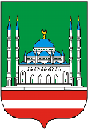   ЧЕЧЕНСКАЯ      РЕСПУБЛИКАГРОЗНЕНСКАЯ  ГОРОДСКАЯ  ДУМАГРОЗНЕНСКАЯ  ГОРОДСКАЯ  ДУМАГРОЗНЕНСКАЯ  ГОРОДСКАЯ  ДУМАРЕШЕНИЕ               РЕШЕНИЕ               РЕШЕНИЕ               № п.п.Наименование услугиКоличество1Распоряжений о переводе жилого (нежилого) помещения в нежилое (жилое) помещение402Распоряжений об утверждении градостроительного плана земельного участка11133Распоряжений о присвоении адреса объекту капитального строительства и земельному участку859№ п.п.Наименование услугиколичество1Подготовлено разрешений на строительство (реконструкцию) объектов капитального строительства1372Подготовлено разрешений на ввод в эксплуатацию завершенных строительством (реконструкцией) объектов капитального строительства1103Подготовлено решений о согласовании переустройства и (или) перепланировки помещения12№ п.п.Наименование объектаАдрес объектаЗастройщикЭтажностьКоличество квартирПлощадь квартир, кв.м.Объем инвестиций, млн. руб.123456781Многоквартирный жилой комплекс (2 этап)Ленинский район, проспект им. Мохаммеда Али, д. б/нОбщество с ограниченной ответственностью "Грозгражданпроект"8-960823535,614452Жилой комплекс. Корпус 1Октябрьский район, проезд Ханкальский, б/нОбщество с ограниченной ответственностью "Капитал"11216149477543Жилой комплекс. Корпус 3Октябрьский район, проезд Ханкальский, б/нОбщество с ограниченной ответственностью "Капитал"111208370,14Многоквартирный жилой домОктябрьский район, переулок Ульянова, 9Мочиев Абас Ахмедович1018814443,45МЖД со встроенными помещениямиЛенинский район, ул. Кабардинская, д. 30Общество с ограниченной ответственностью "ИНЭ-Интерсервис"97377636Многоквартирный жилой домЛенинский район, ул. Моздокская, б/нЗАО "Интерстройтек"64422137Многоквартирный жилой дом со встроенными нежилыми помещениямиОктябрьский район, ул. Х. Нурадилова, д. 58/68Общество с ограниченной ответственностью "Евро-Телеком"11198155892478Многоквартирный жилой дом со встроенными торгово-офисными помещениями и подземным авто-паркингомЛннинский район, ул.им. Шейха Али Митаева, 23Общество с ограниченной ответственностью "СКМ Терминал"11383420,81189Многоквартирный жилой дом со встроенными торговыми помещениями и паркингомЗаводской район, проспект Эсамбаева (Революции), д.16Общество с ограниченной ответственностью  "СВЯЗЬСТРОЙПРОЕКТ15667883,4848010Два корпуса многоквартирных жилых домовОктябрьский район, пр. А. Кадырова, д. 201 "а" (корпус 2)Общество с ограниченной ответственностью "ЭКО-ИНВЕСТ-2014"10724257,1817011Многоквартирный жилой дом со встроенными помещениямиЗаводской район, ул. Николаева, д. б/нОбщество с ограниченной ответственностью "ТЕПЛИЦСТРОЙСЕРВИС"171208406,0309,812Многоквартирный жилой дом с встроенными торгово-офисными помещениями и подземным паркингомОктябрьский район, ул. А. Шерипова, д. 68 "а"Общество с ограниченной ответственностью "Юг-Строй"1733016012,0515013Многоквартирный жилой дом со встроенными нежилыми помещениями и подземным автопаркингомЗаводской район, проспект М.А. Эсамбаева, д. б/нОбщество с ограниченной ответственностью "Домостроительная компания 1"16483841,4432014Многоквартирный жилой дом со встроенными торгово-офисными помещениями и подземным автопаркингомОктябрьский район, ул. А. Шерипова, д. 68Общество с ограниченной ответственностью "Евро-Телеком"1739036837,9868,815Многоквартирный жилой дом с встроенными нежилыми торгово-офисными помещениямиЛенинский район, ул. Лорсанова (Красных Фронтовиков), б/нОбщество с ограниченной ответственностью "Юг-Строй"1612013392,4530016Многоквартирный жилой домЛенинский район, ул. Анисимова, б/нОбщество с ограниченной ответственностью "ПГС-85"16736231,1991817Многоквартирный жилой дом с коммерческими помещениямиЛенинский район, ул. им. Шейха С. Яндарова, 20аЖилищно-строительный кооператив "Наш дом"1040303742018Многоквартирный жилой дом со встроенными торгово-офисными помещениями и подземным автопаркингомЛенинский район, ул. Кан-Калика (ул. Субботников), 55 и 61Общество с ограниченной ответственностью "Империя"1919216195,3510019Многоквартирный жилой дом (Корпус 2)Заводской район, ул. М. Гайрбекова (бывшая ул. Чернышевского), 68Гитаева Хавади16706325,213020Многоквартирный жилой дом (Корпус 3)Заводской район, ул. М. Гайрбекова (бывшая ул. Чернышевского), 68Гитаева Хавади16706325,245021Многоквартирный жилой дом (Корпус 1)Заводской район, ул. М. Гайрбекова (бывшая ул. Чернышевского), 68Гитаева Хавади16706325,222622Многоквартирный жилой дом для сотрудников УФСИН России по Чеченской РеспубликеЛенинский район, ул. Кунта-Хаджи Кишиева (бывшая ул. Сунженская), 1Управление Федеральной службы исполнения наказаний по Чеченской Республике1090453622623Многоквартирный жилой домОктябрьский район, ул. Дербентская, б/нПроизводственная дорожно-строительная фирма "Агродорстрой" общество с ограниченной ответственностью10806530,422624Многоквартирный жилой дом со встроенными нежилыми помещениямиЛенинский район, микрорайон, ул. Ипподромный, б/нОбщество с ограниченной ответственностью "Дика-Стройпроект"13554197,7124225Комплекс многоэтажных жилых домов со встроенными нежилыми помещениями и подземным паркингом (Блок 1)Ленинский район, ул. Субры Кишиевой (бывшая ул. Киевская), д. 9/3Общество с ограниченной ответственностью "Гранд-Проект"13774649,713526Многоквартирный жилой домСтаропромысловский район, ул. Заветы Ильича, д. 189аОбщество с ограниченной ответственностью "Гор-Строй"9644481,4811027Многоквартирный жилой домСтаропромысловский район, ул. Заветы Ильича, д. 191аОбщество с ограниченной ответственностью "Гор-Строй"9644481,4812028Многоквартирный жилой дом со встроенными торгово-офисными помещениями и подземным автопаркингомЛенинский район, ул. Кан-Калика (бывшая ул. Субботников), б/нОбщество с ограниченной ответственностью "Империя"193723045629Многоквартирный жилой дом со встроенными нежилыми помещениями и подземным автопаркингомЗаводской район, проспетк М. Эсамбаева (бывший пр. Революции), 11Общество с ограниченной ответственностью "Дика-Стройпроект"191361733630Многоквартирный жилой дом со встроенными нежилыми помещениямиОктябрьский район, ул. Сайханова, б/нПроизводственная дорожно-строительная фирма "Агродорстрой" общество с ограниченной ответственностью13665397,8131Многоквартирный жилой комплекс со встроенными торгово-офисными помещениями и подземным автопаркингомЛенинский район, ул. Кавказская, б/нОбщество с органиченной ответственностью "Империя"2025519162,7432Многоквартирный жилой комплекс со встроенными торгово-офисными помещениями и подземным автопаркингомОктябрьский район, ул. А. Шерипова, 68Общество с органиченной ответственностью "Иволга"2037432046,4933Многоквартирный жилой комплекс со встроенными торгово-офисными помещениями и подземным автопаркингом (I этап)Лениниский район, ул. А. Шерипова, б/нОбщество с ограниченной ответственностью "Юг-Строй"2020415436,234Многоквартирный жилой комплекс со встроенными торгово-офисными помещениями и подземным автопаркингом (II этап)Лениниский район, ул. А. Шерипова, б/нОбщество с ограниченной ответственностью "Юг-Строй"2020415436,235Многоквартирный жилой комплекс со встроенными торгово-офисными помещениями и подземным автопаркингом (III этап)Лениниский район, ул. А. Шерипова, б/нОбщество с ограниченной ответственностью "Юг-Строй"2020415436,236Многоквартирный жилой дом со встроенными подземным автопаркингомЛенинский район, ул. Г.Н. Трошева, б/нОбщество с ограниченной ответственностью "Технопром"11885727,237Многоквартирный жилой комплекс (1 этап)Октябрьский район, ул. Сайханова, б/нОбщество с ограниченной ответственностью "Евро-Телеком"720017683,238Многоквартирный жилой комплекс (2 этап)Октябрьский район, ул. Сайханова, б/нОбщество с ограниченной ответственностью "Евро-Телеком"720017683,239Многоквартирный жилой комплекс (3 этап)Октябрьский район, ул. Сайханова, б/нОбщество с ограниченной ответственностью "Евро-Телеком"715013262,440Многоквартирный жилой комплекс (4 этап)Октябрьский район, ул. Сайханова, б/нОбщество с ограниченной ответственностью "Евро-Телеком"715013262,441Многоквартирный жилой комплекс (5 этап)Октябрьский район, ул. Сайханова, б/нОбщество с ограниченной ответственностью "Евро-Телеком"715013262,442Многоквартирный жилой комплекс (6 этап)Октябрьский район, ул. Сайханова, б/нОбщество с ограниченной ответственностью "Евро-Телеком"71008841,643Многоквартирный жилой домЛенинский район, ул. Карагандинская, 14аОбщество с ограниченной ответственностью "ДАС"11634496,2Итого6731536096,9№ п/пНаименование объектов (в соответствии с ПСД) и адрес месторасположенияНаименование объектов (в соответствии с ПСД) и адрес месторасположенияПериод строительстваПериод строительстваПериод строительстваИнвестор (госзаказчик)№ п/пНаименование объектов (в соответствии с ПСД) и адрес месторасположенияНаименование объектов (в соответствии с ПСД) и адрес месторасположенияначалозавершение (план)12234551Здания и сооружения колледжаЛенинский район, проспект Кирова, д. 1001.201412.2018Государственное бюджетное образовательное учреждение среднего профессионального образования "Чеченский коллеж экономики и управления"Государственное бюджетное образовательное учреждение среднего профессионального образования "Чеченский коллеж экономики и управления"2Репетиционный зал "Государственного ансамбля песни и танца "Нохчо"Заводской район, ул. Башаева (Дробильная), д. б/н03.201509.2019Государственный учреждение "Государственный ансамбль песни и танца "Нохчо" ИНН 2013426720Государственный учреждение "Государственный ансамбль песни и танца "Нохчо" ИНН 20134267203Многофункциональный высотный комплекс "Ахмат Тауэр"Ленинский район, пр. Кадырова, д. б/н05.201606.2020Общество с ограниченной ответственностью многофункциональный комплекс "Ахмат Тауэр"Общество с ограниченной ответственностью многофункциональный комплекс "Ахмат Тауэр"4Торгово-развлекательный центр "Грозный Молл"Ленинский район, пр-кт, им. А.А. Кадырова, б/н; Заводской район, пр-кт, Х.А. Исаева, б/н01.201701.2020Общество с ограниченной ответственностью "Грозный Молл"Общество с ограниченной ответственностью "Грозный Молл"5ПоликлиникаЛенинский район, ул. им. Шейха Али Митаева (Первомайская), 3710.201606.2019Баиев Хасан ЖунидовичБаиев Хасан Жунидович6ПоликлиникаОктябрьский район, переулок Шаумяна, 11а11.201603.2019Ахмадов Русланбек ХалиловичАхмадов Русланбек Халилович7Лекционные корпусаЛенинский район, ул. А. Шерипова, 3211.201612.2019Федеральное государственное бюджетное образовательное учреждение высшего образования "Чеченский государственный университет"Федеральное государственное бюджетное образовательное учреждение высшего образования "Чеченский государственный университет"8Грозненская ТЭС на 480 МВтЗаводской район, ул. Индустриальная, д. б/н12.201507.2020Общество с ограниченной ответственностью "ГЭХ Инжиниринг"Общество с ограниченной ответственностью "ГЭХ Инжиниринг"9Общежития ГГНИОктябрьский район, пр. им. Мохаммеда Али (бывший пр. Кирова), 6/1507.201807.2019Федеральное государственное бюджетное образовательное учреждение высшего образования "Грозненский государственный нефтяной технический университет имени академика М.Д. Милионщикова"Федеральное государственное бюджетное образовательное учреждение высшего образования "Грозненский государственный нефтяной технический университет имени академика М.Д. Милионщикова"10Торгово-развлекательный центрЛенинский район, ул. А. Митаева (бывшая ул. Первомайская), 2а, 2б08.201808.2019Общество с ограниченной ответственностью "Возрождение"Общество с ограниченной ответственностью "Возрождение"11Физкультурно-оздоровительный комплекс с ледовым полемЗаводской район, ул. Мамсурова, б/н08.201811.2020Общество с ограниченной ответственностью "Газпром инвестгазификация"Общество с ограниченной ответственностью "Газпром инвестгазификация"№ п/пНаименование работЕд.изм.Объем работ1Техническое обслуживание газоиспользующих устройств котельных установокобъект2742Выезды по городу всегоед.24873Аварийные заявкиед.8814Неаварийные заявки (слабый газ, ремонт плит)ед.16065Выполнено техническое обслуживание домов     дом11476Выполнено техническое обслуживание квартирквартиры208307Акты отключения самовольно установленного бытового газоиспользующего оборудованияакт4937№ п/пНаименование работЕд.изм.Объем работ1Услуги по захоронению твердых коммунальных отходовм392597,12Услуги по захоронению строительного мусора (СМ)м377738,4№ п/пНаименование работЕд.изм.Объем работ1Всего на обслуживании лифтовшт.3162Монтаж лифтовшт.03Капитальный ремонт лифтовшт.324Текущий ремонт лифтовшт.2125Количество поданных аварийных заявокед.8866Количество исполненных заявокед.864№ п/пНаименование работ и услугЕд. изм.Объем работВодоснабжениеВодоснабжениеВодоснабжениеВодоснабжениеДобычат/м330 095,80Отпуск водыт/м316 887,17В том числе населению т/м311 578,78Устранение порывовшт.3 496Замена погружных насосов и насосных агрегатовшт.3Ремонт погружных насосов и насосных агрегатов насосов шт.16Замена участков водопровода п/м10 461Замена запорной арматурышт.218Ремонт и ревизия запорной арматуры шт.255Ремонт системы управления и защитышт.14Замена системы управления защиты шт.6Очистка водяных колодцевшт.207Ремонт водяных колодцевшт.295Устройство водяных колодцевшт.167ВодоотведениеВодоотведениеВодоотведениеВодоотведениеПропуск стоков т/м310082,82В том числе от населеният/м36974,04Вывоз стоков т.м.345,3Ликвидация подпоров канализациишт.9201Промывка канализационных сетей км342,61Очистка канализационных колодцевшт.1348Ремонт (замена) канализационных сетей п/м1764Ремонт канализационных колодцев шт.864Устройство канализационных колодцев шт.63Ремонт насосных агрегатовшт.30Замена насосных агрегатовшт.10№
п/пНаименование работНаименование работЕд.
имз.Объем работ1Подметание территорииПодметание территориим235793479,52Сбор случайного мусораСбор случайного мусорам2238379368,93Очистка урн от мусораОчистка урн от мусорашт.185202,54Штыковка цветникаШтыковка цветникам210755Очистка асфальтового покрытия от снегаОчистка асфальтового покрытия от снегам25521756Очистка а/п от травыОчистка а/п от травым2268815,47Очистка зеленой зоны граблямиОчистка зеленой зоны граблямим247823498Очистка лунок у деревьев Очистка лунок у деревьев шт12849Посадка кустарниковПосадка кустарниковшт4065410Очистка живой изгородиОчистка живой изгородип.м541211Завоз пескаЗавоз пескам328312Покраска парапетаПокраска парапетам2203813Мойка турникетаМойка турникетам213300714Мойка парапетаМойка парапетам2313815Погрузка мусораПогрузка мусорам33461,8516Вывоз мусораВывоз мусорам33461,8517Обрезка деревьевОбрезка деревьевшт167918Ремонт турникетаРемонт турникетам22719Покраска турникетаПокраска турникетап.м2025220Ремонт тротуарной плиткиРемонт тротуарной плитким219421Протирка урнПротирка урншт267222Протирка скамеекПротирка скамеекшт1173623Очистка бордюрного камня от грязиОчистка бордюрного камня от грязип.м480024Побелка деревьевПобелка деревьевшт992825Очистка р/пОчистка р/пм2400026Пересадка деревьевПересадка деревьевшт8027Мойка вазоновМойка вазоновшт20228Валка деревьевВалка деревьевшт32529Мойка тротуарной плиткиМойка тротуарной плитким25675730Мойка памятникаМойка памятникам24292,631Очистка а/п от грязиОчистка а/п от грязим2750032Планировка участка под тротуары пескомПланировка участка под тротуары пескомм2373,833Укладка тротуарной плиткиУкладка тротуарной плитким237034Срез земли возле бордюровСрез земли возле бордюровп.м17035Удаление поросли у деревьевУдаление поросли у деревьевшт6436Удаление сорняковУдаление сорняковм29978637Ремонт парапетаРемонт парапетам222938Устройство лунокУстройство лунокшт277939Прополка цветникаПрополка цветникам259901,540Мойка фантановМойка фантановм25833,841Покраска урнПокраска урншт13242Выравнивание деревьевВыравнивание деревьевшт743Полив кустарниковПолив кустарниковм325,544Полив деревьевПолив деревьевшт366245Окучивание деревьев снегомОкучивание деревьев снегомшт855746Обрезка кустарникаОбрезка кустарникашт130247Обрезка живой изгородиОбрезка живой изгородип.м483648Очистка лунок  Очистка лунок  шт167549Посадка туйПосадка туйшт7950Посадка цветовПосадка цветовшт33296951Планировка участкаПланировка участкам210310352Посадка деревьевПосадка деревьевшт98553Полив цветовПолив цветовм3698854Покраска скамеек Покраска скамеек шт9555Подготовка почвы для посев газонаПодготовка почвы для посев газонам275856Завоз черноземаЗавоз черноземам3930057Прополка газона в ручнуюПрополка газона в ручнуюм213862458Срез и вывоз газонаСрез и вывоз газонам32,559Срез земли  Срез земли  м2211360Ремонт ротонда Ремонт ротонда шт961Прополка кустарниковПрополка кустарниковп.м11762Выравнивание земли Выравнивание земли м21820063Очистка газона от камнейОчистка газона от камнейм21500064Очистка б/к от грязиОчистка б/к от грязип.м5065Полив газонаПолив газонам3965266Очистка фонтанаОчистка фонтанам21082,567Пересадка туйПересадка туйшт18368Выкопка ям для деревьевВыкопка ям для деревьевшт48669Пересадка пальмПересадка пальмшт1270Подготовка кашпо под  посадку цветовПодготовка кашпо под  посадку цветовшт100371Протирка парапетаПротирка парапетам24072Выкопка туйВыкопка туйшт31973Пересадка кустарниковПересадка кустарниковшт46474Подготовка почвы под цветникПодготовка почвы под цветникм214175Протирка вазоновПротирка вазоновшт90276Покраска мобильных конструкций Покраска мобильных конструкций шт1877Посадка розПосадка розшт68078Пересадка кустов в вазыПересадка кустов в вазышт10679Выкопка высохших кустовВыкопка высохших кустовшт3680Подкормка газона удобрениемПодкормка газона удобрениемкг4081Подкормка газона удобрениемПодкормка газона удобрениемфла12082Вывоз срезанной землиВывоз срезанной землим3783Пересадка хвойниковПересадка хвойниковшт484Мойка гранитной плиткиМойка гранитной плитким2687385Полив цветов вручнуюПолив цветов вручнуюм2421686Окучивание деревьев  Окучивание деревьев  шт887Выкопка деревьевВыкопка деревьевшт7088Подготовка газонаПодготовка газонам2230089Посадка самшитаПосадка самшиташт50090Покраска б/кПокраска б/кп.м100091Посадка агавыПосадка агавышт1192Стрижка цветовСтрижка цветовшт10093Демонтаж цветочных конструкцийДемонтаж цветочных конструкцийшт794Подвязка плетучих розПодвязка плетучих розшт5795Обрезка розОбрезка розшт105796Опрыскивание розОпрыскивание розлит6097Выкопка розВыкопка розшт58098Очистка цветочных кашпо от сорняковОчистка цветочных кашпо от сорняковшт706699Мойка метталоконструкцийМойка метталоконструкцийшт112100Прополка земли в цветочных горшкахПрополка земли в цветочных горшкахшт65101Посадка хвойниковПосадка хвойниковшт2126102Рыхление цветникаРыхление цветникам252198103ПокосПокосм25014043104Посев семянПосев семянм21694105Стрижка живой изгородиСтрижка живой изгородип.м.89106Подвязка металлоконструкций иск.цветамиПодвязка металлоконструкций иск.цветамишт.20107ГидропосевГидропосевм24000108Установка архитектурной формыУстановка архитектурной формышт.17109Установка металлоконтрукцийУстановка металлоконтрукцийшт.79110Мойка ротондовшт.16111Выкопка пальмшт.6112Выкопка ям для кустовВыкопка ям для кустовшт.346113Обрезка хвойниковшт.20114Очистка асвальтового покрытия от наледи и льдаОчистка асвальтового покрытия от наледи и льдам268836№
п/пВиды работЕд.
изм.Объем работ1Общая выработка тепловой энергии Гкал491 5742Отпуск тепловой энергии Гкал438 9053Отпуск тепловой энергии населению Гкал383 5464Установка котла ед.25Установка насосовед.246Установка теплообменникаед.17Установка газовых горелокед.48Установка счетчиковед.359Установка манометрашт.28010Установка терморегуляторашт.211Установка мембранного бакаед.012Ревизия, ремонт котлов ед.9913Опрессовка котлов ед.2214Ревизия, ремонт насосов шт.18415Ревизия, ремонт газовых горелокед.11016Ревизия газового фильтра на котлахшт.10417Ревизия, ремонт и наладка контрольно-измерительных приборов и автоматики (КИП и А)к-т19918Ремонт электрооборудования к-т17819Ремонт вентилятораед.120Ремонт пусковой аппаратурыед.5021Ревизия шкафного пунктак-т4622Установка ёмкости для резерва водышт.023Ревизия, ремонт запорной арматуры шт.69924Замена запорной арматуры шт.68425Ремонт тепловых сетейкм1226Замена тепловых сетей км10Наименование показателяЕд. изм.Объем работУстройство покрытия  из  а/бетонной  смесим234021Ямочный ремонт дорог  из  асфальтобетонной смесим228709Устройство  покрытия  тротуара  из асфальтобетонной смесим214181Устройство  ИДН м22499Демонтаж бордюрного камням24660Монтаж  бордюрного камням2506Исправление профиля дорог с доб. нового  материалам222000Исправление профиля  обочин без доб. нового материалам223920Фрезорования м247037№ п/пНаименование работЕд.изм.Объем работ1Механическое подметание проезжей части улиц и площадейм2/км251 797 500/103 7992Подметание проезжей части автомобильных дорог и тротуаров вручнуюм2/км39 102 028/32 5853Очистка территорий от грязи м28 188 3894Очистка территорий от случайного мусорам2/км46 074 533/11 5195Содержание объектов внешнего благоустройства                                                      м21 144 6896Погрузка мусора, смета и грязи вручнуют4 6007Погрузка мусора  с механизированной погрузкойт1 9648Вывоз мусора, смета и грязит6 5649Погрузка снега снегопогрузчикомт7 92010Вывоз снега т7 92011Распределение пескосоляной смеси м24 309 00012Песокм358113Сольт36214Очистка урн от мусорашт.90 73315Подметание свежевып. снега вруч. тол. слоя до 2 смм2158 37016Механизированное подметание свежевыпавшего снега толщиной слоя до 2смм220 707 50017Очистка территорий от наледи и льдам213 70918Откачка ила и воды из колодцев и ливнеприемников (механизированная)м375619Очистка бордюрного камня от грязи вручнуюп/м2 372 78320Сдвигание снега толщиной слоя свыше 2см.м2165 004№ п/пНаименованиеЕд. изм.Кол.№ п/пНаименованиеЕд. изм.Кол.№ п/пНаименованиеЕд. изм.Кол.12341Демонтаж стальных опор промежуточных: свободностоящих, одностоечных массой до 2 тшт.72Бурение ям глубиной до 2 м бурильно-крановыми машинами: на автомобиле, группа грунтов 2шт.203Установка металлических опор промежуточных: свободностоящих, одностоечных массой до 2 тшт.74Заделка пазух котлованом бетономм3 4,985Окраска металлических опор м2 99006Промойка опор м2 195007Очистка поверхности щетками торшеров м210008Промойка торшеров м2 10009Обеспыливание поверхности торшеров м2 100010Обезжиривание поверхностей уайт-спиритом торшеровм2 100011Окраска торшеров м2 100012Установка металлических опор промежуточных: свободностоящих, одностоечных массой до 2 тшт.1513Монтаж СИП 4х16 мм2 м 200014Демонтаж зажим ответвительный изолированныйшт.150015Зажим ответвительный изолированный шт.150016Демонтаж зажим анкерный шт.250017Зажим анкерный шт.250018Смена магнитных пускателей ПМ1-18-19 220В 18А шт.5019Смена магнитных пускателей  ПМ4-95- 220В 95А шт.5020Смена ламп: ДНаТ - 250 Втшт.80021Смена ламп: ДНаТ-150 Втшт.40022Демонтаж предохранителей шт.60023Монтаж: Предохранитель ПН-100Ашт.20024Монтаж: Предохранитель ПН-250Ашт.40025Демонтаж контактора переменного тока на конструкции на ток: до 160 Ашт.4526Контактор переменного тока на конструкции на ток: до 160 Ашт.4527Демонтаж муфт соединительной эпоксидной для 3-4-жильного кабеля напряжением: до 1кВ, сечение одной жилы до 35 мм2шт.5028Муфта соединительная эпоксидная для 3-4-жильного кабеля напряжением: до 1кВ, сечение одной жилы до 35 мм2 шт.5029Демонтаж автомат одно-, двух-, трехполюсный, устанавливаемый на конструкции: на стене или колонне, на ток до 250 Ашт.4530Автомат одно-, двух-, трехполюсный, устанавливаемый на конструкции: на стене или колонне, на ток до 250 А шт.4531Демонтаж фотореле ФР -601шт.10032Фотореле ФР-601шт.10033Формовочная обрезка деревьев высотой: до 5 мшт.150034Демонтаж таймера астраномическогошт.5035Монтаж таймера астраномического шт.5036Настройка таймера шт.21537Монтаж электросчетчиков ЦЭ6803В/11Т220В1-7,5А3ф.4пр.М6Р шт.1038Монтаж трансформатор тока напряжением: до 10 кВшт.3039Смена магнитных пускателей ПМ1-18-19 220В 18Ашт.9540Смена магнитных пускателей  ПМ4-95-19 220В 95Ашт.7541Демонтаж универсальное импульсное зажигающее устройство; УИЗУшт.70042Универсальное импульсное зажигающее устройство; УИЗУ шт.70043Смена ламп: энергосберегающие 30 Втшт.150044Автомобильный осмотр в дневное время без подъема на опору ВЛ напряжением 0,38 кВ при количестве опор на 1км не более 22 км51145Ремонт силового предохранительного шкафа шт.2046Перетяжка СИПм5000047Техническое обслуживание рубильниковшт.5048Очистка кабельных колодцевшт.1049Ремонт светильника светодиодногошт.15050Текущий ремонт шкафа управления до 1 кВшт.48№         п/пНаименование Ед.изм.НормаОбъем работы1.Установленная пропускная способность МУП"БОС"тыс.м³/сут.5017 8502.Пропускная способность:                         тыс.м³/сут.5017 8503.-сооружения механической очисткитыс.м³/сут.5017 8504.-сооружения биологической очисткитыс.м³/сут.5017 8505.Пропущено сточных вод всего:тыс.м³/сут.505 644 249,06.Пропущено сточных вод через ОС:  в  т.ч.:тыс.м³/сут.505 644 249,07. - на полную биологическую очисткутыс.м³/сут.505 644 249,08. - нормативно очищеннойтыс.м³/сут.505 615 689,09. - от населениятыс.м³/сут.миллион3 369 413,410.Количество образованного осадкатн.0,39728 560РайоныМалые предприятияКФХРайоныкол-во предприятийкол-во предприятийЛенинский349Старопромысловский171Октябрьский260Заводской121Итого8911состоялось заседаний комиссиирассмотрено материаловоштрафованопредупрежденийсумма штрафов подлежащих уплатеуплаченоштрафовЛенинский район211072104626642 500353 500Заводской район2293690630834 500377 500Октябрьский район22112611224682 500360 000Старопромысловский район229789744751 000533 000ИТОГО:8741124048642 910 5001 623 500  Подлежит вызову на призывную комиссию, всего:Подлежит вызову на призывную комиссию, всего:Подлежит вызову на призывную комиссию, всего:600Вызвалось на призывную комиссиюВызвалось на призывную комиссиюВызвалось на призывную комиссию600Явилось на медкомиссию:Явилось на медкомиссию:Явилось на медкомиссию:600Из них:                         Из них:                         - по категории годности  А546- по категории годности  Б17- по категории годности  В22- по категории годности  Д2- предоставлено отсрочек (по образованию) 10Вынесено решений о призыве на в/службу всегоВынесено решений о призыве на в/службу всегоВынесено решений о призыве на в/службу всего563Отправлено в войска из них:Отправлено в войска из них:Отправлено в войска из них:54Мин. обороны Мин. обороны Мин. обороны 38ВНГВНГВНГ6Освобождено от в/службы всего6Освобождено от в/службы всего6Освобождено от в/службы всего637Из нихпо категории годности Впо категории годности В22Из нихпо категории годности Дпо категории годности Д10Предоставлено отсрочек от призыва всегоПредоставлено отсрочек от призыва всегоПредоставлено отсрочек от призыва всего5Из нихпо семейному положениюпо семейному положению2Из нихдля продолжения образования для продолжения образования 1Из нихпо состоянию здоровья по состоянию здоровья 2Из нихработ. в МВД и обучающихся в учебных заведениях этих органовработ. в МВД и обучающихся в учебных заведениях этих органов0Из нихРабот. в уголовно-исполнительной системе Мин.юстицииРабот. в уголовно-исполнительной системе Мин.юстиции0РайоныПроизошло ДТП                                                                                                                                                                                                                                                                                                                                               по г.ГрозныйРанено в ДТППогибло в ДТППогибло детей Ранено детейРайоныПроизошло ДТП                                                                                                                                                                                                                                                                                                                                               по г.ГрозныйвсеговсеговсеговсегоЗаводской 1931604Ленинский 2633507Октябрьский 1617713Старопромыс. 814003ИТОГО:6995181	17№                     Наименование мероприятийколичество123Корректировка НПА Мэрии г. ГрозногоПроведена работа по контролю исполнения Плана мероприятий по обеспечению безопасности людей на водных объектах в зимний период 2017-2018гг.»Проведена работа по контролю исполнения распоряжения Мэрии                                     г. Грозного от 03.12.2012г. № 1070 «О реализации Схемы оповещения населения о возникновении или об угрозе возникновения на территории г. Грозного чрезвычайных ситуаций»Проводится контроль по исполнению распоряжения Мэрии г. Грозного  № 3029                              от 08.12.2017г. «О реализации Плана основных мероприятий города Грозного на 2018г. в области гражданской обороны и предупреждения ЧС, обеспечения первичных мер пожарной безопасности и безопасности людей на водных объектах» (с префектурами районов)Проведена работа по контролю исполнения Плана мероприятий по обеспечению безопасности и охране жизни людей в зимний период 2017-2018гг. на водных объектах г. ГрозногоПредставлен в МСЖКХ ЧР сводный список граждан - участников подпрограммы на получение социальной выплаты Проведена работа по обеспечению Городской Елки необходимыми силами и средствами в рамках новогодних мероприятий (пожарный расчет, скорая помощь и т.д.)Разработан Комплексный план мероприятий по смягчению рисков и реагированию на чрезвычайные ситуации на территории муниципального образования «город Грозный» в паводкоопасный период 2018 годаРазработан План работы КЧС и ОПБ г. Грозного на 2018г.Разработан и произведен контроль исполнения  Плана проведения командно-штабных учений по действиям сил МЗ ТП РСЧС при угрозе или возникновении ЧС разного характера на территории МО «г. Грозный» в 2018 году6Принимали участие в подведении итогов за 2018г. деятельности территориальной подсистемы единой государственной системы предупреждения и ликвидации чрезвычайных ситуаций в ГУ МЧС России по ЧРПринимали участие в совещании в Министерстве транспорта и связи Чеченской Республики по вопросу завершения работ по созданию Системы-112 Чеченской Республики1Заверены Планы действий по предупреждению и ликвидации последствий ЧС природного и техногенного характера организаций, расположенных на территории г. Грозного12Принимали участие в заседании Комиссии Правительства Чеченской Республики по предупреждению и ликвидации чрезвычайных ситуаций и обеспечению пожарной безопасности.3Принимали участие в заседании межведомственной рабочей группы Чеченской Республики по внедрению и развитию технических средств аппаратно-программного комплекса «Безопасный город» на территории Чеченской Республики3Участвовали в селекторном совещании по вопросам подготовки паводкоопасному периоду, пожароопасному периоду и работоспособности КСЭОН1Произведена приемка  работ «техническое обслуживание КСЭОН»3Подготовлен проект Плана основных мероприятий города Грозного на 2019 год в области гражданской обороны, предупреждения и ликвидации последствий чрезвычайных ситуаций, обеспечения пожарной безопасности и безопасности людей на водных объектахПодготовлен План мероприятий по обеспечению безопасности и охране жизни людей в зимний период 2018-2019гг. на водных объектах г. Грозного28.12.2018г. произведен заказ на изготовление аншлагов «Проход, проезд по льду запрещен», Подледный лов рыб запрещен» в количестве 30 шт.Разработан(утвержден) и проведена работа по контролю исполнения Плана мероприятий по обеспечению безопасности людей на водных объектах г.Грозного в купальный сезон 2018г. Проведено совещание начальниками пунктов временного размещения населения на базе СОШ г. ГрозногоПринимали участие в селекторном совещании по  АПК «Безопасный город»1Принимали участие в совещании ГУ МЧС по ЧР по подготовке к Всероссийским командно - штабным учениям 2Принимали участие в КШУ 2В рамках КШУ 12 сентября 2018 года в СОШ № 15 (ПВР № 7) был практически развернут пункт  временного размещения населения, пострадавшего в результате ЧС с привлечением соответствующих служб (необходимых задействовать)Принимали участие в очередном заседании межведомственной комиссии по вопросам безопасности гидротехнических сооружений2Принимали участие в совещании в Министерстве природных ресурсов и охраны окружающей ЧР 1Принимали участие в комиссии ТЭС (теплоэлектростанция) по несчастному случаюПринимали участие на заседании КЧС и ОПБ Правительства ЧР по подведению итогов за 2018 год ТП РСЧС ЧРПроизведен выезд по адресу: ул. Кадырова, 42 (пожар 26.03.2018г.)1Произведен выезд по факту пожара 10.04.2018г., по адресу: Октябрьский район ул. Алексеева, 213 1Произведен выезд по факту пожара (заявление за Х-248/02-01 от 23.04.18г.) по адресу: г-к Маяковского, 73 кв. 471Произведен выезд по факту пожара по адресу: б-р Дудаева, 15/41Произведен выезд по факту пожара по адресу: ул. Трошева, 1101Произведен выезд на ВНС-9 и Чернореченский водозабор(мониторинг АВР)1Проведен мониторинг береговой линии р. Сунжа и мостовых переходов на наличие заторов от моста по ул. Батумская до моста по ул. Субботников3Произведен выезд по вопросу разминирования ул. Нурадилова,34 (неразорвавшийся снаряд от системы «Ураган»)1Произведен выезд по адресу: 2-й пер. Флотский,11 (найден ВОП)1Произведен выезд по ул. Машинная совместно с 1-м заместителем префекта Ленинского района г. Грозного по вопросу образовавшейся свалкиПроизведен выезд в Октябрьский район г. Грозного (кафе «Акбар») по поводу отравления людей1Произведен выезд по факту пожара амбара с нефтепродуктами «Чеченнефтехимпром» в Заводском районе г. Грозного (бывшая территория завода)1Произведены выезды на пожар и дополнительного обследования дома, пострадавшего при пожаре по ул. Седова, 21,21а2Произведен выезд на возгорание многоквартирного (2 этажный) дома по                         ул. Серноводская,14; ул. Гурьевская,3, кв. 182Произведен выезд на Грозненское море совместно с телевидением (ЧГТРК) для информационно-разъяснительной работы с населением посредством средств массовой информации по обеспечению безопасности на воде в летний купальный период 2018 года1Произведен выезд в парк им. Абдаллы бен Талала по мониторингу обеспечения безопасности на воде1Произведен выезд по заявлению Алгереева М.З. об оказании помощи в результате пожара  по адресу: 30-й участок, 2-ой пер. Белорусский,22Произведен выезд на Грозненское море для передачи аншлагов «Купаться запрещено» в кол-ве 9шт.1Произведен выезд в составе комиссии по обследованию балкона по                                     ул. Пушкина,91Произведен выезд на заседание КЧС Октябрьского района г. Грозного по обеспечению безопасности людей на водных объектах г. Грозного1Произведен выезд на Чернореченское водохранилище «Грозненское море» по факту утопления человека1Произведен выезд на р. Сунжа в районе пос. Черноречье по факту утопления человека1Произведен выезд по инвентаризации защитных сооружений в составе городской комиссии совместно с представителями МВД, ГУ МЧС России по Чеченской Республике6Произведена инвентаризация защитных сооружений на территории                         г. Грозного. Все ведомости и другие материалы по инвентаризации защитных сооружений переданы в ГУ МЧС России по ЧР совместно с представителями МВД, ГУ МЧС России по Чеченской РеспубликеПроизведен выезд на мероприятие в ДК им. Ш. Эдисултанова1Произведен выезд на участок производственных работ по замене самотечных водоводов от Чернореченского водозабора до ВНС-91Произведен выезд по адресу ул. Пугачева,182 - комиссионное обследование аварийного дома 1Произведен выезд в ТЦ «Беркат» по поводу возгорания1Произведен выезд в Министерство транспорта и связи Чеченской Республики для получения документации установленного оборудования в ЕДДС г. Грозного1Произведен выезд в ГУ МЧС России по Чеченской Республики для передачи УПС (система 112) для замены1Произведен выезд на возгорание по пр. Кадырова,53 (кровля)1Произведен выезд по мониторингу защитной дамбы на участке р. Сунжа у моста по ул. Жуковского (звонок в ЕДДС 26.11.18.)1Произведен выезд совместно с Совбезом и ГУ МЧС России по ЧР на проверку Президентского лицея по ул. Б. Хмельницкого «Пожарная безопасность»  (одновременно Ленинская префектура, медицинский колледж, театр Лермонтова»Произведены выезды по Плану – графику проведения Чеченским поисково-спасательным отрядом информационно-разъяснительной и обучающей работы среди учащихся общеобразовательных организаций г. Грозного3Произведен выезд в ГУ МЧС России по ЧР по согласованию Плана основных мероприятий по ГО и ЧС на 2019г.Произведен выезд в пос. Войково по проверке работоспособности КСЭОН4Произведен выезд на пожар по ул. Фасадная,2 Произведен выезд в Ленинский район г. Грозного в дачное некоммерческое товарищество «Заречное» совместно с инженерной бригадой по разминированию Произведен выезд по адресу: 2-й пер. Джамбула по поводу задымленияПроизведен выезд в МЧС по переработке плана ГО4Представлен на согласование в «Ростехнадзор» План по предупреждению и ликвидации розлива нефтиПроводилась проверка КСЭОН в пос. Войково1Проведен мониторинг береговой линии р. Сунжа в районе железнодорожного моста  1Проведен мониторинг береговой линии р. Сунжа и мостовых переходов на наличие заторов 23Проведен мониторинг береговой линии р. Сунжа от центра города до Тыртовой рощи2Проведена работа по контролю соблюдения графика повышения квалификации в УМЦ по ГО и ЧС ЧР сотрудниками подразделений Мэрии г. Грозного: всего -93чел.Составлен и представлен в адрес Комитета Правительства ЧР по предупреждению и ликвидации последствий ЧС сводный список сотрудников структурных подразделений Мэрии г.Грозного для включения в План-график повышения квалификации в УМЦ по ГО и ЧС ЧР: всего -93чел.154Переработан и представлен для согласования в ГУ МЧС России по ЧР ПЛАРН г. Грозный.Проведено заседание КЧС по вопросу введения режима «Чрезвычайная ситуация» местного уровня реагирования на территории г. Грозного для проведения неотложных аварийных работ по замене котлов в котельной №4 или строительство новой котельнойПроведена проверка береговой линии в пос. ВойковоПроведена работа по исполнению протокольных поручений Мэра                            г. Грозного М.М. Хучиева (протокол совещания от 28.03.2018г. № 10)Проведено заседание КЧС и ОПБ г. Грозного10Подготовлен нормативно правовой акт11Проведено совещание по исполнению протокольных поручений Мэра                            г. Грозного М.М. Хучиева (протокол совещания от 28.03.2018г. № 10)Принято граждан и должностных лиц131Рассмотрено входящей корреспонденции344Подготовлено исходящей корреспонденции221Контроль и координация работы ЕДДС г. Грозного. ЕДДС г. Грозного приняты и рассмотрены устные обращения жителей       г. Грозного, в т.ч.18021- исполнено17519- в работе502№ п/пЗАГСыРегистрация рожденияРегистрация смертиРегистрация бракаРасторжение брака	г. Грозный	г. Грозный	г. Грозный	г. Грозный	г. Грозный	г. ГрозныйИтого:3699837871158Магазины                                             -2040Аптеки                                                 -190Кафе                                                     -434Рестораны                                            -61АЗС/АГЗС                                           -105СТО                                                      -175Автомойки                                           -                                       169Бытовое обслуживание                      -493Пекарни (кондитерские)                    -42Цеха                                                     - 33Торговые базы                                    -46Лечебные учреждения                       -       64Ларьки-павильоны                             -711За 2018годв отдел делопроизводства поступило:За 2018годв отдел делопроизводства поступило:За 2018годв отдел делопроизводства поступило:Указов Главы Чеченской РеспубликиУказов Главы Чеченской Республики55Распоряжений Главы Чеченской Республики Распоряжений Главы Чеченской Республики 83Законов Чеченской РеспубликиЗаконов Чеченской Республики59Постановлений Правительства Чеченской РеспубликиПостановлений Правительства Чеченской Республики101Распоряжений Правительства Чеченской Республики, из них:Распоряжений Правительства Чеченской Республики, из них:103Решений Грозненской городской ДумыРешений Грозненской городской Думы108Всего издано постановлений Мэрии г.ГрозногоВсего издано постановлений Мэрии г.Грозного121- о создании комиссий4Всего издано распоряжений Мэрии г. Грозного, из них:Всего издано распоряжений Мэрии г. Грозного, из них:2811- о создании комиссий10За2018год в отделе делопроизводства было зарегистрировано писем входящей корреспонденцииЗа2018год в отделе делопроизводства было зарегистрировано писем входящей корреспонденции8304из Администрации Главы и Правительства ЧР,из Администрации Главы и Правительства ЧР,из Администрации Главы и Правительства ЧР,из Администрации Главы и Правительства ЧР,1189из них:из них:из них:- контрольных писем1042- исполнено1049- в работе7